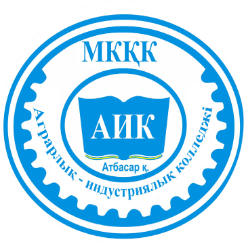 Рассмотрен и одобренна заседании педагогического советаот 30 ноября 2022г.Самоанализ образовательной деятельностигосударственного коммунального казенного предприятия «Аграрно-индустриальный колледж, город Атбасар, Атбасарский район»при управлении образования Акмолинской областипо специальности 07150500 «Сварочное дело»город АтбасарОтчет по само аттестации по специальности  «Сварочное дело»1.Общая характеристика ГККП «Аграрно-индустриальный колледж,город Атбасар, Атбасарский район».Самоанализ по специальности 07150500 «Сварочное дело»СПЕЦИАЛЬНОСТЬ: 1403000 «Монтаж и эксплуатация внутренних санитарнно-технических устройств, вентиляции и инженерных систем (по видам)»    КВАЛИФИКАЦИИ 140308 2 «Электрогазосварщик»Подготовка специалистов по образовательной  программе по специальности;(согласно  Классификатора  специальностей и квалификаций технического и профессионального , после среднего образования утвержденного приказом МОН РК от27.09.2018 года №500)По лицензии с 2021 года (согласно нового классификатора)СПЕЦИАЛЬНОСТЬ: 07150500 «Сварочное дело»КВАЛИФИКАЦИИ 3W07150501 «Газоэлектросварщик» Подготовка специалистов по образовательной  программе по специальности;(согласно  Классификатора  специальностей и квалификаций технического и профессионального , послесреднего образования, в редакции приказа Министра образования и науки РК от 08.04.2021 № 157 )Подготовка специалистов по образовательной  программе по специальности 07321100 «Монтаж и эксплуатация внутренних санитарно-технических устройств, вентиляции и инженерных систем» (по видам)  осуществляется на основании государственной  лицензии  № 13000516 от 20.01.2013 года, приложение №004 от 29.04.2021 года,  выданной Департаментом по контролю в сфере образования Акмолинской области Комитета по контролю в сфере образования и науки Министерства образования и науки Республики Казахстан . (Приложение 1 Лицензия)Форма обучения:- на базе основного среднего  образования,  срок обучения 2г. 10 мес., язык обучения русский.- на базе средего общего образования , срок обучения 10 мес., язык обучение русский. Обучение производится для осужденных при ЕЦ 166/4.ГККП «Аграрно-индустриальный колледж» прошел институциональную аккредитацию 23-25 ноября 2020 года. По итогам заседания Аккредитационного совета колледж был аккредитован на 5 лет, выдано свидетельство об институциональной аккредитации IA № 0253 от 14.12.2020 года, срок действия: 14.012.2020 г – 13.12.2025 год.Образовательная программа 1403000 «Монтаж и эксплуатация внутренних санитарно-технических устройств, вентиляции и инженерных систем» (по видам) прошла специализированную аккредитацию сроком на 5 лет (свидетельствоSA №1160 от 30.12.2021 г., срок действия: 30.12.2021 г.- 29.12.2026 г.).(Приложение 2 Аккредитация)Анализ кадрового потенциала. Кадровая политика колледжа основывается на статьях Трудового кодекса РК № 414-V-ЗРК от 23 ноября 2015 г. и на основании Приказа Министра образования и науки Республики Казахстан от 13 июля 2009 года № «Об утверждении Типовых квалификационных характеристик должностей педагогических работников и приравненных к ним лиц».Качественно-количественный состав инженерно-педагогических работников и сотрудников колледжа определяется тарификационными списками и штатным расписанием. 1. Доля педагогов, имеющих высшее (послевузовское) педагогическое образование по соответствующему профилю или документ, подтверждающий педагогическую переподготовкуВ настоящий момент в ГККП «Аграрно-индустриальный колледж, г. Атбасар» при управлении образования Акмолинской области из 68 педагогов колледжа 58 имеют высшее образование. Таким образом, доля педагогов с высшим образованием составляет 85,3 %. (Приложение 19)Доля педагогов, прошедших стажировку на предприятиях за последние 3 года, от количества педагогов специальных дисциплин, мастеров производственного обучения по специальности составляет 80% .Список педагогов, прошедших стажировку на предприятии за 2020-2021, 2021-2022, 2022-2023 учебные годыИз 2 преподавателей специальных дисциплин и 4 мастера производственного обучения стажировку прошли 6 человек.          За период 2020-2021, 2021-2022, 2022-2023 учебные годы – доля штатных педагогов, прошедших повышение квалификации в межаттестационный период составляет 100 %, приложение 18 к Критериям оценки организаций образования.За период 2020-2021, 2021-2022, 2022-2023 учебные годы – доля штатных педагогов, прошедших повышение квалификации в межаттестационный период составляет 100 %, приложение 18 к Критериям оценки организаций образования.( Приложение 4 курсы повышения квалификации)Сведения о повышении квалификации и переподготовке кадров за последние пять лет в соответствии с профилем преподаваемых дисциплин.Сведения о повышении квалификации и переподготовке кадров за последние пять лет в соответствии с профилем преподаваемых дисциплинВесь педагогический состав прошел курсы по повышению квалификации НАО «Талап» «Педагогтердің ІТ-құзіреттіліктеріндамытужәнежетілдіру» «Талап» жас маман сертификат «Білікті кадрлардыда ярлауда халықаралық тәжірибені ескере отырып педагогтердің кәсіби даму»  (Приложение 4 курсы повышения квалификаций).Международный центр образовательных технологий с 9 по 20 декабря 2022 года проводит онлайн-стажировку «Инклюзивное профессиональное образование: современный взгляд и подходы». На участие в данной онлайн-стажировке подали заявки 36 педагогов и мастеров производственного обучения, из них 4 педагога по специальности «Сварочное дело» Сведения о повышении/подтверждении уровня квалификационной категории педагогамиДоля педагогов высшей и первой категории, педагогов-экспертов, педагогов-исследователей, педагогов-мастеров и (или) магистров, от числа педагогов по подготавливаемым квалификациям специальности, для которых основным местом работы является лицензиат (для технического и профессионального образования)          Качественный состав ГККП «Аграрно-индустриального колледж, г. Атбасар» при управлении образования Акмолинской области на1.12.2022 года (Выписка из НОБД)Процент сотрудников, имеющих высшую и первую категорию, педагог-исследователь, педагог-эксперт, магистр составляет 31,5 процентов,  что соответствует лицензионным требованиям. Сведения о  прохождении аттестации руководителя и администрации.Качественный состав ГККП «Аграрно-индустриальный колледж, г. Атбасар» при управлении образования Акмолинской области состоит из 73 штатных инженерно – педагогических работников, из них в 2020-2021 учебном году аттестацию прошли заместители руководителя: -Зардиева В.А- заместитель руководителя второй категории по должности заместитель директора по учебно-производственной работе № 62 от 04.06.2021 года приказ от 31.05.2021 года №50.-Омарова Г.А- заместитель руководителя второй категории по должности заместитель по учебной работе № 63 от 04.06.2021 года приказ от 31.05.2021 года №50. Стаж работы в должности руководителя колледжа Лукина В.В., Зам по ВР Толкумбековой Т.П., Зам по МР Каппасовой Р.Н. составляет менее трех лет. В 2021 году весной прошла аттестацию на квалификационную категорию педагог-эксперт – 1 педагог, осенью прошли аттестацию на квалификационную категорию педагог-модератор - 5 человек.       Доля педагогов, которые не реже одного раза в пять лет повышали/подтверждали уровень квалификационной категории составляет 100%. Образовательную программу реализуют преподаватели разных возрастных групп: опытные, с большим педагогическим и профессиональным стажем и молодые преподаватели, которые проявляют стремление к современным технологиям.В колледже действуют три  методических объединения:  методическое объединение преподавателей общеобразовательных дисциплин; методическое объединение преподавателей специальных дисциплин и мастеров производственного обучения; методическое объединение классных руководителей.       Процедура принятия и утверждения политики обеспечения качества образования колледжа осуществляется через педагогический совет, попечительский совет, индустриальный совет.Доля педагогов и мастеров производственного обучения, имеющих степень магистра, учебную степень доктора философии (PhD)Качественный состав ГККП «Аграрно-индустриальный колледж, город Атбасар, Атбасарский район» при управлении образования Акмолинской области состоит из 68 штатных инженерно-педагогических работников, среди которых 1 имеет академическую магистра, что составляет 1,5% от всего педагогического состава. Сведения о педагогах по общеобразовательным дисциплинамДоля педагогов по общеобразовательным дисциплинам организаций образования, для которых основным местом работы является лицензиат, от общего числа педагогов по общеобразовательным дисциплинам по подготавливаемым квалификациям специальности составляет 81,5 %, в колледже работает 27 преподавателей общеобразовательных дисциплин, из них 5 совместителей. 2. Критерии оценки организаций образования, реализующих образовательные программы технического и профессионального, послесреднего образования1.наличие и соответствие годового плана работы организации образования задачам технического и профессионального образования. В колледже созданы все необходимые условия для получения качественного образования, в частности: библиотека, читальный зал, учебные кабинеты, оснащённые техническими средствами обучения, интерактивными досками, учебные лаборатории, мастерская, два спортивных зала, стадион, спортивная площадка и другие необходимые средства. Стратегия развития колледжа направлена на обеспечение качества подготовки профессионально-мобильных специалистов для инновационной экономики Казахстана, конкурентоспособных, владеющих информационными технологиями, гармонично развитых личностей.Основополагающим документом, который регулирует образовательную, производственную и управленческую деятельности колледжа является стратегический план развития колледжа на 2020-2025 годы и план работы на текущий учебный год. Стратегический план - это комплексный план развития колледжа, предназначенный для достижения целей колледжа на период 2020-2025 годы.Основание для разработки Стратегии:- Стратегия развития Казахстана до 2025 года;- Стратегический план развития Республики Казахстан до 2025 года;- Стратегия национальной безопасности РК- Государственная программа развития образования и науки РК на 2020-2025 годы;- Государственная программа индустриально- инновационного развития РК на 2020-2025 годы;- Государственная программа «Цифровой Казахстан»;- ежегодные Послания Главы Государства  и другие.Стратегический план развития колледжа на 2020-2025 годы согласован с главным социальным партнером колледжа -  с учебным центром подготовки кадров АО «ССГПО» и направлен на реализации Миссии «Повышение конкурентоспособности учебного заведения в соответствии с требованиями индустриально-инновационного развития в сфере профессиональной подготовки и воспитания конкурентоспособных специалистов».В целом, стратегический план развития колледжа на 2020-2025 годы направлен на тесное взаимодействие с работодателями на всех этапах образовательного процесса и полностью способствует достижению Миссии, целей и задач деятельности колледжа. Так же в плане отражено бюджетное планирование, ресурсы, Ожидаемые конечные результаты реализации Плана. По каждому разделу проведен SWOT – анализ текущей ситуацииНа основании Стратегического плана колледж ежегодно разрабатывал и утверждал рамках заседания Педагогического совета:-  годовой план работы, который отражает все направления деятельности (организационно-педагогические мероприятия, учебная работа, учебно-производственная, учебно-методическая работа, воспитательная работа, информационные технологии, психолого-педагогическое и медико-социальное сопровождение учебно-воспитательного процесса, финансово-хозяйственная деятельность, внутриколледжный контроль).;- внутренние локальные акты, регламентирующие образовательный процесс.О достаточной степени согласованности миссии, видения и стратегии можно судить по результатам работы колледжа, которая демонстрирует стабильность основных показателей – набор, выпуск, трудоустройство, востребованность выпускников на предприятиях и организациях региона. В начале учебного года на первом Педагогическом совете колледжа анализируются результаты работы и ставятся задачи на новый учебный год, рассматривается и утверждается годовой план колледжа. При разработке годового плана работы колледжа каждый член администрации отвечает за формирование своего раздела. План отражает основные направления деятельности учебного заведения, ключевые мероприятия, сроки реализации, ожидаемые результаты. Колледжем ведется работа по созданию необходимых условий для получения качественного образования, направленного на формирование, развитие и профессиональное становление личности. Определены стратегические, тактические, долгосрочные и краткосрочные цели.  В годовом плане колледжа представлена информация по профессиональной ориентационной работе с обучающимися. Профориентационная работа является одним из важных направлений деятельности Колледжа в привлечении в учебное заведение абитуриентов мотивированных на получение рабочей профессии. Профориентационная работа Колледжа строится совместно с профориентационной работой  школ района. План воспитательной работы отражает цели, задачи и  мероприятия по ключевым 12 направлениям: организационная работа, деятельность органов студенческого Парламента, воспитание казахстанского патриотизма и гражданственности, правовое воспитание;  Духовно-нравственное воспитание; национальное воспитание, воспитание межэтической толерантности и общественного согласия; профилактика религиозного экстремизма и терроризма; антикоррупционное воспитание; семейное воспитание; трудовое и профессиональное, экономическое и экологическое воспитание, поликультурное и художественно-эстетическое воспитание; физическое воспитание и формирование здорового образа жизни,  а так же ведется контроль и определение проблемных зон воспитательного процесса, оказание методической помощи кураторам учебных групп, социальному педагогу, педагогу – психологу, работа с родительской общественностью.Воспитательная работа ведется в соответствии с нормативными актами Республики Казахстан и планом воспитательной работы.2. наличие разработанных организациями технического и профессионального, послесреднего образования (далее – ТиППО) образовательных программ с участием работодателей на основе требований ГОСО, профессиональных стандартов (при наличии), профессиональных стандартов WorldSkills (при наличии):На 2020-2021, 2021-2022  учебные года образовательные программы не разрабатывались, так как до 1.09.2022 года действовал приказ МОН РК от 31 октября 2017  года № 553«Об утверждении типовых учебных программ и типовых учебных планов по специальностям технического и профессионального образования», рабочие учебные планы  составлены в соответствии типовыми учебными планами и типовыми учебными  программами по специальностям технического и профессионального, послесреднего образования, утверждёнными приказом министра образования и науки Республики Казахстан от 31 октября 2017 года №553.С 2022-2023 учебного года согласно ГОСО (№348 от 03.08.2022г.) организациям технического и профессионального, послесреднего образования (ТиППО) предоставлена академическая самостоятельность. Образовательная программа разрабатывалась самостоятельно колледжем с участием работодателей (п.5 ГОСО). Согласно п. 15 ГОСО колледж выстраивает траекторию обучения с учетом уровней технического и профессионального образования и определяет срок освоения образовательной программы согласно моделей ГОСО в зависимости от сложности квалификации (п.22 ГОСО.На 2022-2025 учебные года образовательная программа ориентированна на результаты обучения и разработана самостоятельно с участием работодателей: Филиал «Атбасарский электровозоремонтный завод» ТОО "Камқор Локомотив", ТОО "Аждар и К";   и Паспорт образовательной программы по специальности 07150500 «Сварочное дело»  размещен в Реестре ОП на сайте «Талап»,  дата регистрации в реестре – 16.06.2022 года, регистрационный номер – 14625.Содержание образовательных программ отражает профессиональную деятельность по квалификации, соответствуют уровню НРК Образовательные программы включают: рабочий учебный план и рабочие учебные программы по общеобразовательным дисциплинам, базовым и профессиональным модулям, оформленны рабочие учебные программы по общеобразовательным дисциплинам согласно Приложению 8 к приказу МОН РК от 6 апреля 2020 года № 130, в редакции приказа Министра просвещения РК от 27.08.2022 № 382.Образовательные программы по линейной системе обучения на 2022- 2023 учебный год (срок обучения 10 мес) включают: рабочий учебный план и рабочие учебные программы по общегуманитарным, общепрофессиональным, специальным  дисциплинам, производственному обучению и производственной практики, оформленны рабочие учебные программы согласно Приложению 8 к приказу МОН РК от 6 апреля 2020 года № 130, в редакции приказа Министра просвещения РК от 27.08.2022 № 382.3. наличие разработанных рабочих учебных планов на основе моделей учебного плана технического и профессионального образования (далее-ТиПО), согласно приложениям 1, 2 ГОСО; Образовательная деятельность колледжа в 2020-2021, 2021-2022, 2022-2023 учебных годах, как поставщика образовательных программ ТиППО, велась по специальности в разрезе по годам:2020-2021 учебный год2021-2022 учебный год2022-2023 учебный годРазработка и утверждение рабочих учебных планов проводится рабочей группой, состоящей из работодателей, руководителей методических объединений, ведущих преподавателей специальных дисциплин и мастеров производственного обучения. В разработке и реализации программ участвует  постоянный социальный партнеры – Филиал ««Атбасарский электроремонтный завод» ТОО «Камкор Локомотив», в лице директора Султангазина Н.Т.Все программы ориентированы на подготовку конкурентоспособных специалистов на основе инновационных технологий образовательного процесса, внедрения новых форм обучения, развития социального партнерства и внедрения дуального обучения.  Обучающиеся 3 курса обучаются согласно РУПа на 2020-2023 учебный по общеобразовательной программе 1403000 «Монтаж и эксплуатация внутренних санитарнно-технических устройств, вентиляции и инженерных систем (по видам)»     по линейной системе обучения.(Приложение 5 Рабочий учебный  план)Структура и содержание образовательной программы специальности 140308 2 «Электрогазосварщик» разрабатывается и утверждается согласно законодательству РК.Образовательная программа включает в себя: Рабочий учебный план, Графикучебного процесса, Рабочие учебные программы дисциплин, календарно-тематические планы учебных дисциплин, рабочие учебные программы по производственного обучения,перечень производственного обучения,оценочные и методические материалы. Рабочий учебный план предназначен для реализации государственных требований к уровню подготовки специалистов по специальности 07150500 «Сварочное дело» и определяет перечень, трудоемкость, последовательность и распределение по периодам обучения учебных курсов, дисциплин, практики и иных видов учебной деятельности обучающихся и формы их промежуточной аттестации.Рабочие учебные планы составлены на основании типовых учебных планов по специальности 07150500 «Сварочное дело», рассматриваются на заседании методического совета, согласовываются с работодателем и утверждаются руководителем.Настоящий учебный план составлен на основе приказа Министра образования и науки Республики Казахстан от 22 января 2016г. № 72 «О внесении изменений и дополнений в приказ Министра образования и науки Республики Казахстан от 15 июня 2015 года № 384; «об утверждении типовых учебных планов и типовых образовательных учебных программ по специальностям технического и профессионального образования», а также согласно ГОССТ подтверждённых постановлением Правительства РК от 13 мая 2016г. №292; «О внесении изменений и дополнений в постановление Правительства Республики Казахстан от 23 августа 2012 года №1080; «Об утверждении государственных общеобязательных стандартов образования соответствующих уровней образования».Образовательная программа по специальности 07150500 «Сварочное дело», разработана с учетом требований нормативных документов Министерства образования и науки Республики Казахстан и представляет собой систему документов для организации образовательного процесса. Содержание образовательной программы реализуется через учебный план, в котором предусмотрено четыре  цикла дисциплин: цикл общеобразовательных дисциплин-1448 часов, цикл общегуманитарных дисциплин-208 часов, цикл общепрофессиональные дисциплин-374 часов, специальных дисциплин-382 часа, а также производственное обучения и профессиональная практика-1728 часов и итоговая аттестация. 72 часа на промежуточную аттестацию, 36 часов – на итоговую аттестацию,  а также  300 часов консультаций, 340 часов факультативных занятий, итого 4960 часов.На базе основного общего  образования,  срок обучения 10 месяцев:План учебного процесса включает 1440 часов на обязательное обучение, в том числе общегуманитарные дисциплины – 308 часов, общепрофессиональные – 224 часа, специальные дисциплины – 248 часа, дисциплины по выбору  - 48 часа, всего теоретического обучения –828 часа, 576 часов производственного обучения, 8 часа на промежуточную аттестацию, 28 часов – на итоговую аттестацию,  а также  100 часов консультаций, 116 часов факультативных занятий, итого 1656 часов.                                                                                                                                 (Приложение 5) Последовательность изучения учебных дисциплин (модулей) определяется содержанием и объемом составления учебных планов и программ обучения. Общий бюджет времени, планируемый на обучение, учитывается при разработке структуры соответствующих образовательных учебных программ и учебных планов. Рабочие учебные программы составляются преподавателями на основании рабочих учебных планов, рассматриваются на заседании предметно-цикловой комиссии, методическом совете и утверждаются руководителем колледжа. Календарно-тематический план (КТП) составляется преподавателями спец дисциплин на основании рабочих учебных программ, рассматриваются на заседании МО и утверждаются заместителем руководителя по УПР.Образовательная программа специальности 07150500 «Сварочное дело» практикоориентирована: в рабочих учебных планах предусмотрена последовательность теоретического и практического обучения. Для обеспечения более полного и чёткого выполнения условий образовательной программы в современных реалиях нашего региона специальность 07150500 «Сварочное дело» была переведена на дульную форму обучения.  Форма и содержание контроля результатов освоения программ приближены к условиям профессиональной деятельности и позволяют оценить подготовленность обучающихся к решению профессиональных задач.Профессиональная подготовка осуществляется на базе организаций, учреждений, предприятий города и области, и выполняет важнейшую задачу при обучении будущих специалистов - формирует систему профессиональных знаний, умений и компетенций, что определяет уровень профессиональной квалификации специалиста. Главной целью практического обучения является повышение уровня профессиональных компетенций и осознание профессиональной ответственности. Основными социальными партнерами в организации практик по специальности  07150500 «Сварочное дело»  являются: ТОО «Аждар и К», ТОО «Камкор Локомотив» филиал «Атбасарский электровозоремонтный завод», Для обеспечения прохождения обучающимися профессиональной практики по системе дуального обучения, заключается 2-х сторонний договор между работодателем и руководителем колледжа, где описаны права и обязанности сторон. Методическим обеспечением профессиональной практики является рабочая учебная программа.При направлении на прохождение профессиональной практики обучающемуся выдаются направление, дневник. Обучающиеся колледжа по итогам каждого вида практики представляют отчет, который проверяется руководителем практики.Мониторинг качества знаний обучающихся по практике, %Мониторинг успеваемости по специальности «Сварочное дело» за 2020-2021, 2021-2022 учебный год:2020-2021 учебный год2021-2022 учебный годСравнение итогов выпуска 2 последних лет показывает, что качество успеваемости в выпускных группах увеличилось с 40% до 69 %, на что повлияло включение в состав комиссии по приему итоговой аттестации  - государственных экзаменов, квалификационных экзаменов социальных партнеров – потенциальных работодателей. Состав комиссии отражается в Приказе по колледжу.Квалификационные экзамены на базе колледжа проводятся комиссиями, в состав которых входят представители от базовых предприятий, являющихся социальными партнёрами колледжа и представители учебного заведения.        Квалификационные экзамены проходят следующими этапами: сдача практического квалификационного экзамена и сдачи теоретического экзамена.Обучающиеся 1 курса, срок обучения 2 г.10 мес., обучаются по общеобразовательной программе 07150500 «Сварочное дело» по кредитно-модульной системе обучения.(Приложение 5 Рабочий учебный план)Цель образовательной программы: Подготовка специалиста, самостоятельно осуществляющего ручную дуговую сварку, сварку в среде защитных газов, а также резку, выполнение сварочных работ на универсальных и специализированных сварочных аппаратах согласно требованиям профессиональных стандартов.Нормативно-правовая основа рабочего учебного плана      Настоящий Рабочий учебный план по специальности 07150500 «Сварочное дело» разработан на основе:Закона Республики Казахстан от 27 июля 2007 года № 319-I «Об образовании»;Государственного общеобязательного стандарта технического и профессионального образования, утвержденного Приказом Министра просвещения  Республики Казахстан от 3 августа 2022 года № 348 Об утверждении государственных общеобязательных стандартов дошкольного воспитания и обучения, начального, основного среднего и общего среднего, технического и профессионального, послесреднего образования»;Инструктивно-методических рекомендаций по организации учебного процесса  в учебных заведениях технического, профессионального, послесреднего образования к началу 2022-2023 учебного года ;Государственной лицензии KZ12LАА00013856 от  24.01.2019 г.;Профессионального стандарта «Сварочные технологии», утвержденного приказом Заместителя Председателя Правления Национальной палаты  предпринимателей  Республики Казахстан «Атамекен» от 30.12.2019г. № 269 (приложение 2);Профессионального стандарта Сварочные технологии , утвержденного приказом Заместителя Председателя Правления Национальной палаты  предпринимателей  Республики Казахстан «Атамекен» от 30.12.2019г. № 269 (приложение 3);Материально-технической базы колледжа: учебных кабинетов, лабораторий, мастерских, учебного полигона, учебного хозяйства. Код и наименование специальности указаны в соответствии с  Классификатором специальностей и квалификаций технического и профессионального, послесреднего образования, Приказ Министра образования и науки Республики Казахстан от 27 сентября 2018 года № 500  (в редакции приказа Министра образования и науки Республики Казахстан  от 8 апреля 2021 года № 157).	Рабочий учебный план регламентирует перечень и объем учебных дисциплин, последовательность, интенсивность и основные формы организации обучения, контроля знаний и умений обучающихся, утверждаемый учебным заведением и социальными партнерами. РУП разработан на основании кредитно-модульной технологии обучения. Количество кредитов обязательного обучения составляет 180 кредитов для освоения рабочих квалификаций на базе основного среднего образования. 1 кредит равен 24 академическим часам. 	Перечень и объем общеобразовательных дисциплин определены с учетом профиля специальности естественно - математическому направлению.Общеобразовательные дисциплины изучаются на 1-2 курсе. Объем учебного времени, отводимый на обязательное обучение, составляет 36 часов в неделю. Максимальный объем учебной нагрузки обучающихся составляет не более 54 часов в неделю (с учетом учебного времени на факультативы и консультации).Общий объем учебного времени модуля «Общеобразовательные дисциплины» составляет 60 кредитов/1440 часов с учетом промежуточной аттестации. Промежуточная аттестация по общеобразовательным дисциплинам предусматривает проведение экзаменов: казахскому языку и литературе;по русскому языку;истории Казахстана;математике;химия.Экзамены по общеобразовательным дисциплинам проводятся за счет кредитов, выделенных на модуль  «Общеобразовательные дисциплины».При проведении лабораторных работ, практических занятий, в том числе по физическому воспитанию и производственному обучению в мастерских (на учебных полигонах и в учебных хозяйствах), перечень которых определяется в соответствии с учебным планом, учебные группы делятся на подгруппы численностью не более 15 человек, а по специальностям (профессиям), связанных с обслуживанием сложного оборудования, выполнением опасных и сложных работ не более 8 обучающихся.	Для оказания помощи и развития индивидуальных способностей обучающихся предусмотрены консультации и факультативные занятия. Факультативные дисциплины предусмотрены на период теоретического обучения в объеме не более 4 часов в неделю. Количество консультаций на каждый год обучения составляет 100 часов.Предусмотрено изучение базовых модулей: развитие и совершенствование физических качеств; применение информационно-коммуникационных и цифровых технологий;применение базовых знаний экономики и основ предпринимательства;	Базовые компетенции направлены на формирование здорового образа жизни и совершенствование физических качеств, социализацию и адаптацию в обществе и трудовом коллективе, развитие чувств патриотизма и национального самосознания, приобретение навыков предпринимательской деятельности и финансовой грамотности, применение информационно-коммуникационных и цифровых технологий в профессиональной деятельности.Рабочий  учебный план,  наряду с теоретическим обучением, предусматривают прохождение производственного обучения и профессиональной практики на базе социальных партнеров. Сроки проведения производственной	 и профессиональной  практики могут  переноситься в зависимости от различных условий и региональных особенностей, запросов работодателей.	 	 Квалификационный экзамен проводится после освоения каждой рабочей квалификации в форме: практической работы или демонстрационного экзамена в учебно-производственных мастерских, лабораториях и учебных центрах организаций ТиПО и/или на производственных площадках предприятий по квалификациям 3W07150501 «Газоэлектросварщик». Текущий контроль успеваемости, промежуточная и итоговая аттестация обучающихся осуществляются  согласно 	«Типовых правил проведения текущего контроля успеваемости, промежуточной и итоговой аттестации обучающихся для организаций среднего, технического и профессионального, послесреднего образования», утвержденных Приказом Министра образования и науки Республики Казахстан от 18 марта 2008 года № 125 в редакции Приказа Министра образования и науки Республики Казахстан от 25 сентября 2018 года № 494.По квалификации 3W07150501 «Газоэлектросварщик».  предусмотрено изучение профессиональных модулей:ПМ 01 «Выполнение электродуговой сварки и резки»;ПМ 02 «Выполнение газовой сварки и резки»;ПМ 03 «Выполнение дуговой сварки в среде защитных газов»;ПМ 04 «Выполнение контактной сварки»ПМ 05 «Выполнение плазменной, лазерной сварки и резки»;На I курсе обучения для установления логической последовательности предусмотрено изучение ПМ 01 по квалификации 3W07150501– «Электрогазосварщик».  Профессиональная практика по данному модулю, РО 1.3. «Выполнять ручную дуговую сварку плавящимся покрытым электродом согласно технологическому процессу»,  РО 1.4. «Выполнять дуговую резку согласно технологическому процессу»,  РО 1.5. «Выявлять дефекты сварных швов, степень их допустимости с помощью контрольно- измерительных приборов.» запланирована  в количестве 342 часа сроком 9.5 недель. На  II курсе  студенты завершают изучение  профессиональных модулей ПМ 02, ПМ 03, по квалификации 3W07150501– «Электрогазосварщик», на производственную практику на базе предприятий – 678 часа. 	На IIIкурсе  проходят изучение  профессиональных модулей ПМ 04, ПМ 05 по квалификации 3W07150501– «Электрогазосварщик».  На профессиональное обучение отводится 708 часов.Профессиональное обучение ведется с учетом постановляющих, нормативных и инструктивных документов, организовано на предприятиях и организациях  города, района в соответствии с учебным планом, позволяет обучающимся получить дополнительные компетенции, умения и знания, необходимые для обеспечения конкурентоспособности выпускника в соответствии с запросами регионального рынка труда и возможностями продолжения образования. В качестве базы для проведения профессиональной практики обучающихся определяются организации, уставная деятельность которых соответствует профилю подготовки специалистов и требованиям образовательной программы, имеющие квалифицированные кадры для осуществления руководства профессиональной практикой и материально-техническую базу.Общее количество  на профессиональной  обучение составляет 1728 часов (72 кредита), что составляет  66,0% от часов теоретического обучения без учета модуля «Общеобразовательные дисциплины» и Базовых модулей.	Для обучающихся, достигших 18-летнего возраста и старше в период профессиональной практики допускается увеличение учебной нагрузки до 40 часов в неделю.На основе рабочего учебного плана рабочей группой был разработан  паспорт ОП, который размещен в реестре образовательных программ на сайте НАО «Талап»В рамках академической самостоятельности и согласно Методических рекомендаций по разработке рабочих учебных планов и программ организаций ТиПО, предложенных НАО «Талап», преподавателями разработаны рабочие учебные программы по базовым и профессиональным модулям рабочего учебного плана, содержание которых определены совместно с работодателями. (Приложение 6 Рабочие учебные программы)4.Наличие утвержденных организацией ТиППО рабочих учебных программ по всем дисциплинам и (или) модулям учебного плана с ориентиром на результаты обучения;На основе рабочих учебных планов преподавателями и  рабочими группами (преподаватели специальных дисциплин, мастера производственного обучения) разрабатываются рабочие учебные программы. Рабочие учебные программы являются основными планирующими документами по организации учебных занятий преподавателей с обучающимися. Рабочие учебные программы разрабатываются согласно «Методических рекомендаций по разработке рабочих учебных планов и программ с учетом академической самостоятельности организаций ТиПО, предложенных НАО «Talap».На 2020-2021 учебный год   специальности  1403000– «Монтаж и эксплуатация внутренних санитарно-технических устройств, вентеляции и инженерных систем (по видам)»,  срок обучения -2г 10месяцев на базе основного среднего образования, язык обучения – русский,   разработанны рабочие учебные программы по общеобразовательным, общегуманитарным, общепрофессиональным и специальным дисциплинам.  Рабочие учебные программы содержат тематический план учебной дисциплины, его содержание. Пояснительная записка содержит задачи и цели дисциплины, которые направлены на освоение программы и формирование различных компетенций. Программы рассмотрены  на заседании методических цикловых комиссий (протокол № 1 от 28 августа 2020г.) и утверждены руководителем колледжа В. Лукиным.На  2021-2022  учебный год по специальности  3W07150501– «Электрогазосварщик» , срок обучения 2 года 10 месяцев на базе основного среднего образования с государственным языком обучения  предоставлены  рабочие учебные программы по общеобразовательным, базовым и профессиональным модулям. Формы рабочих учебных программ  соответствуют приказу Министра образования и науки Республики Казахстан от 6 апреля 2020 года № 130 «Об утверждении Перечня документов, обязательных для ведения педагогам организаций среднего, технического и профессионального, послесреднего образования, и их формы». Рабочие программы разрабатывались по форме согласно №130 приказа, рассматривались на заседании методической цикловой комиссии, утверждались руководителем колледжа. Титульный лист содержит информацию о наименовании модуля или дисциплины, специальности, квалификации, форме обучения, общем количестве часов. Пояснительная записка  основана на описании дисциплины модуля, формируемой компетенции, постреквизитах. пререквизитах, необходимых средствах обучения, оборудовании, контактной информации преподавателей. Содержание рабочей учебной программы состоит из разделов, тем результатов обучения, критериев оценки, об общем количестве часов, в том числе теоретических, лабораторно-практических, аудиторных, самостоятельной работы обучающегося под руководством преподавателя, самостоятельной работы обучающегося, выполняемой полностью самостоятельно, производственного обучения профессиональной практики. Рабочие  учебные программы по каждому модулю раскрывают содержание обучения для достижения результатов обучения, показывает  распределение учебного времени по результатам обучения в часах/кредитах.  Пояснительная записка РУПр содержит следующую информацию:  описание модуля;  формируемую компетенцию (описание трудовой функции, на формирование которой направлено освоение модуля);  пререквизиты (перечень результатов обучения, которые может освоить обучающийся перед началом изучения модуля); постреквизиты (перечень результатов обучения, которые может освоить обучающийся после завершения данного модуля);  необходимые средства обучения и оборудование (учебно-лабораторное оборудование, учебно-производственное оборудование).Согласованность результатов обучения и критериев оценки дает обучающемуся  четкое представление о том, что ему необходимо достичь. Чёткие критерии оценки удобны для работы преподавателя в плане структуры обратной связи. Основные компоненты рабочих учебных программ могут быть оценены, так как  ориентированы на результат обучения.5). реализация индивидуального учебного плана и специальной учебной программы для лиц с особыми образовательными потребностями (при наличии), с учетом особенностей их психофизического развития и индивидуальных возможностей обучающихся;ГККП «Аграрго-индустриальный колледж, г. Атбасар» по специальности 07150500 «Сварочное дело» не осуществляет образовательную деятельность для лиц с особыми образовательными потребностями.6).соответствие перечня и объема обязательных общеобразовательных дисциплин, а также дисциплин углубленного и стандартного уровней обучения с учетом профиля специальности по направлениям: общественно-гуманитарное, естественно-математическое (для организаций технического и профессионального образования);При распределении часов колледж руководствовался «Инструктивно-методическими рекомендациями по организации учебного процесса в учебных заведениях технического и профессионального, послесреднего образования к началу 2021-2022 учебного года» от  31.08.2021г. № 5-13-2/3424. С учетом профиля специальности на дисциплины углубленного изучения отведено по 144 часа. На дисциплины стандартного уровня по 72 часа.  В 2020-2021, 2021-2022, 2022-2023 учебных годах перечень и объем общеобразовательных дисциплин был определен по естественно-математическому направлению.      К обязательным общеобразовательным дисциплинам относятся:«Русский язык» и «Русская литература», «Казахский язык и литература», «Иностранный язык», «Математика», «Информатика», «История Казахстана», «Самопознание», «Физическая культура» и «Начальная военная и технологическая подготовка».      Общеобразовательные дисциплины изучаются на 1-2 курсе. 2022-2023 учебном году часы по дисциплине самопознание в количестве 48 часов добавлены на изучение казахского языка и литературы.  7). Изучение интегрированных в модули образовательных программ технического и профессионального образования с включением отдельных модулей или дисциплин образовательных программ бакалавриата (для организаций послесреднего образования);ГККП «Аграрго-индустриальный колледж, г. Атбасар» по специальности 3W07150501– «Электрогазосварщик» не осуществляет образовательную деятельность образовательных программ бакалавриата (для организаций послесреднего образования).8) Изучение общегуманитарных, социально-экономических дисциплин или базовых модулей, а также профессиональных модулей (за исключением военных специальностей);На 2020-2023 учебные годы предоставленный  рабочий учебный план по специальности 1403000– «Монтаж и эксплуатация внутренних санитарно-технических устройств, вентеляции и инженерных систем (по видам)» , срок обучения – 2года 10 месяцев, язык обучения – русский, на базе основного среднего образования  предусматривает подготовку обучающихся  по линейной системе обучения и включает освоение циклов:ООД00 Общеобразовательные дисциплины – объем учебного времени 1448ч.ОГД00 Общегуманитарные дисциплины - объем учебного времени 216ч.ОПД00 Общепрофессиональные дисциплины- объем учебного времени 336ч.СД00 Специальные дисциплины - объем учебного времени 364ч.ДООО.00 Дисциплины, определяемые организацией образования – 36 ч.ПО и ПП Производственное обучение и профессиональная практика – 1740чРабочий учебный план регламентирует перечень и объем, последовательность учебных дисциплин и основные формы организации обучения согласно типового учебного плана.На 2021-2024 год предоставлен  рабочий учебный по специальности  07150500  «Сварочное дело», квалификация 3W07150501– «Электрогазосварщик», срок обучения 2 года 10 месяцев на базе основного среднего образования с государственным языком соответствует приложению 2 государственного общеобязательного стандарта технического и профессионального образования, утвержденного приказом МОН РК от 31 октября 2018 года № 604 «Об утверждении государственных общеобязательных стандартов образования всех уровней образования» (с изменениями и дополнениями от 23.07.2021 г.),Нормативно-правовая основа рабочего учебного планаНастоящий Рабочий учебный план по специальности 07150500 «Сварочное дело» разработан на основе:Закона Республики Казахстан от 27 июля 2007 года № 319-I «Об образовании»;Государственного  общеобязательного стандарта  технического и профессионального образования, Приказ Министра образования и науки Республики Казахстан от 31 октября 2018 года № 604 (с изменениями  и дополнениями приказ и.о. Министра образования и науки  РК  от 23 июля 2021 года № 362);Приказа Министра образования и науки Республики Казахстан от 31 октября 2017 года № 553 «Об утверждении типовых учебных планов и типовых учебных программ по специальностям технического и профессионального, послесреднего образования»;Методических рекомендаций по разработке рабочего учебного плана по специальностям технического и профессионального образования»;«Методических  рекомендаций по разработке рабочих учебных программ на основе актуализированных ТУП с учетом академической самостоятельности организаций ТиППО»;Профессионального стандарта «Сварочное дело» 	Профессионального стандарта WorldSkills;Государственной лицензии KZ210001203653 от 28.04.2021 года; Материально-технической базы колледжа: учебных кабинетов, лабораторий, мастерских, учебного полигона, учебного хозяйства.Рабочий учебный план включает распределение дисциплин, с учетом требований законодательства, а именно 4320 часов обязательного обучения, 324 часа факультативных занятий, 300 часов консультации, с соблюдением нормы часов по учебным годам – 1440 часов. Часы распределены по дисциплинам и модулям:Общеобразовательные дисциплины. Количество кредитов по модулю «Общеобразовательные дисциплины» определяется в соответствии ГОСО и составляет 60 кредитов/1440 часов, в том числе:На дисциплину «Казахский язык и литература» отведено 96 часов, на дисциплину «Русский язык и литература» - 144 часа. Для расширения возможностей овладения другими языками наряду с государственным языком включен курс иностранного языка - 96 часов.На дисциплину «История Казахстана» предусмотрено - 96 часов. Дисциплина предусматривает изучение истории Казахстана и дает представление о месте и роли Казахстана в развитии мирового сообщества.Дисциплина «Самопознание» (48 час.) дает возможность обучающимся понимать взаимоотношения человека с окружающей средой, природой.Для обеспечения выполнения государственных общеобязательных стандартов общего среднего образования в типовой учебный план включены следующие общеобразовательные и естественнонаучные дисциплины: «Математика» (192 часа.), «Информатика» (48 часов.), «Физика» 144 часа), «Химия» (144 часа), «Биология» (72 часа.), «Всемирная история» (72 часа) . Объемы учебного времени по этим дисциплинам определяется с учетом профиля образования и специальности.    Объем учебного   времени на  «Физическую  культуру» определен  из  расчета  не  более  4  часов  в  неделю  на 1-2 году  обучения,  и  не  менее  2  часов  в  неделю  на 3-4 году обучения  в  период  теоретических  занятий  с  завершающей  формой  контроля  в  виде  итогового  экзамена. На дисциплину «Начальная   военная   подготовка» отведено 96 часов. Базовые модули.Общеобразовательная программа предусматривает изучение базовых модулей:развитие и совершенствование физических качеств;Применение информационно- коммуникационных и цифровых технологий;Применение базовых знаний экономики и основ предпринимательства Профессиональные модули:Квалификация: 3W07150501 «Газоэлектросварщик» При разработке  рабочего учебного плана в профессиональные модули квалификации 3W07161303 – Мастер по ремонту автомобильного транспорта вошли 5 модулей, на которые выделено 1320 часов (теоретических часов – 432 часов, производственное обучение, профессиональная и технологическая практики – 888 часа.).  По завершению модуля предполагается сдача промежуточной и итоговой аттестации - 48 часов. На базе основного общего  образования,  срок обучения 10 месяцев:План учебного процесса включает 1440 часов на обязательное обучение, в том числе общегуманитарные дисциплины – 308 часов, общепрофессиональные – 224 часа, специальные дисциплины – 248 часа, дисциплины по выбору  - 48 часа, всего теоретического обучения –828 часа, 576 часов производственного обучения, 8 часа на промежуточную аттестацию, 28 часов – на итоговую аттестацию,  а также  100 часов консультаций, 116 часов факультативных занятий, итого 1656 часов.                                                                                                                                 (Приложение 5) На 2021-2024  учебные года предоставлен  рабочий учебный по специальности   07150500  «Сварочное дело», квалификация 3W07150501– «Электрогазосварщик»,  срок обучения -2 г 10 месяцев на базе основного среднего образования, язык обучения – русский, что соответствует требованиям государственного общеобязательного стандарта технического и профессионального, послесреднего образования, утвержденного приказом Министра просвещения Республики Казахстан от 3 августа 2022 года № 348 (зарегистрирован в Реестре государственной регистрации нормативных правовых актов под №14625) от 16.06. 2022 г.Рабочий учебный план включает распределение дисциплин, с учетом требований законодательства, а именно 4320 часов обязательного обучения, 324 часа факультативных занятий, 300 часов консультации, с соблюдением нормы часов по учебным годам – 1440 часов. Часы распределены по дисциплинам и модулям:Общеобразовательные дисциплины. Количество кредитов по модулю «Общеобразовательные дисциплины» определяется в соответствии ГОСО и составляет 60 кредитов/1440 часов, в том числе:На дисциплину «Казахский язык и литература» отведено 96 часов, на дисциплину «Русский язык и литература» - 144 часа. Для расширения возможностей овладения другими языками наряду с государственным языком включен курс иностранного языка - 96 часов.На дисциплину «История Казахстана» предусмотрено - 96 часов. Дисциплина предусматривает изучение истории Казахстана и дает представление о месте и роли Казахстана в развитии мирового сообщества.Дисциплина «Самопознание» (48 час.) дает возможность обучающимся понимать взаимоотношения человека с окружающей средой, природой.Для обеспечения выполнения государственных общеобязательных стандартов общего среднего образования в типовой учебный план включены следующие общеобразовательные и естественнонаучные дисциплины: «Математика» (192 часа.), «Информатика» (48 часов.), «Физика» 144 часа), «Химия» (144 часа), «Биология» (72 часа.), «Всемирная история» (72 часа) . Объемы учебного времени по этим дисциплинам определяется с учетом профиля образования и специальности.    Объем учебного   времени на  «Физическую  культуру» определен  из  расчета  не  более  4  часов  в  неделю  на 1-2 году  обучения,  и  не  менее  2  часов  в  неделю  на 3-4 году обучения  в  период  теоретических  занятий  с  завершающей  формой  контроля  в  виде  итогового  экзамена. На дисциплину «Начальная   военная   подготовка» отведено 96 часов. Базовые модули.Общеобразовательная программа предусматривает изучение базовых модулей:развитие и совершенствование физических качеств;Применение информационно- коммуникационных и цифровых технологий;Применение базовых знаний экономики и основ предпринимательства Профессиональные модули:Квалификация: 3W07150501 «Газоэлектросварщик» При разработке  рабочего учебного плана в профессиональные модули квалификации 3W07161303 – Мастер по ремонту автомобильного транспорта вошли 5 модулей, на которые выделено 1320 часов (теоретических часов – 432 часов, производственное обучение, профессиональная и технологическая практики – 888 часа.).  По завершению модуля предполагается сдача промежуточной и итоговой аттестации - 48 часов. На 2022-2025  учебные года предоставлен  рабочий учебный по специальности   07150500  «Сварочное дело», квалификация 3W07150501– «Электрогазосварщик»,  срок обучения -2 г 10 месяцев на базе основного среднего образования, язык обучения – русский, что соответствует требованиям государственного общеобязательного стандарта технического и профессионального, послесреднего образования, утвержденного приказом Министра просвещения Республики Казахстан от 3 августа 2022 года № 348 (зарегистрирован в Реестре государственной регистрации нормативных правовых актов под №14625) от 16.06. 2022 г.Рабочий учебный план включает распределение дисциплин, с учетом требований законодательства, а именно 4320 часов обязательного обучения, 324 часа факультативных занятий, 300 часов консультации, с соблюдением нормы часов по учебным годам – 1440 часов. Часы распределены по дисциплинам и модулям:Общеобразовательные дисциплины. Количество кредитов по модулю «Общеобразовательные дисциплины» определяется в соответствии ГОСО и составляет 60 кредитов/1440 часов, в том числе:На дисциплину «Казахский язык и литература» отведено 96 часов, на дисциплину «Русский язык и литература» - 144 часа. Для расширения возможностей овладения другими языками наряду с государственным языком включен курс иностранного языка - 96 часов.На дисциплину «История Казахстана» предусмотрено - 96 часов. Дисциплина предусматривает изучение истории Казахстана и дает представление о месте и роли Казахстана в развитии мирового сообщества.Дисциплина «Самопознание» (48 час.) дает возможность обучающимся понимать взаимоотношения человека с окружающей средой, природой.Для обеспечения выполнения государственных общеобязательных стандартов общего среднего образования в типовой учебный план включены следующие общеобразовательные и естественнонаучные дисциплины: «Математика» (192 часа.), «Информатика» (48 часов.), «Физика» 144 часа), «Химия» (144 часа), «Биология» (72 часа.), «Всемирная история» (72 часа) . Объемы учебного времени по этим дисциплинам определяется с учетом профиля образования и специальности.    Объем учебного   времени на  «Физическую  культуру» определен  из  расчета  не  более  4  часов  в  неделю  на 1-2 году  обучения,  и  не  менее  2  часов  в  неделю  на 3-4 году обучения  в  период  теоретических  занятий  с  завершающей  формой  контроля  в  виде  итогового  экзамена. На дисциплину «Начальная   военная   подготовка» отведено 96 часов. Базовые модули.Общеобразовательная программа предусматривает изучение базовых модулей:развитие и совершенствование физических качеств;Применение информационно- коммуникационных и цифровых технологий;Применение базовых знаний экономики и основ предпринимательства Профессиональные модули:Квалификация: 3W07150501 «Газоэлектросварщик» При разработке  рабочего учебного плана в профессиональные модули квалификации 3W07161303 – Мастер по ремонту автомобильного транспорта вошли 5 модулей, на которые выделено 1320 часов (теоретических часов – 432 часов, производственное обучение, профессиональная и технологическая практики – 888 часа.).  По завершению модуля предполагается сдача промежуточной и итоговой аттестации - 48 часов. На базе основного общего  образования,  срок обучения 10 месяцев обучение по линейной технологии обучения (1440 часов на обязательное обучение, 100 часов консультаций, 116 часов факультативных занятий, итого 1656 часов.)                                                            (приложение 5)Нормативно-правовой основой рабочего учебного плана являются:- Закон Республики Казахстан от 27 июля 2007 года № 319-I «Об образовании»;- Государственный общеобязательный стандарт технического и профессионального образования, утвержденного Приказом Министра просвещения  Республики Казахстан от 3 августа 2022 года № 348 «Об утверждении государственных общеобязательных стандартов дошкольного воспитания и обучения, начального, основного среднего и общего среднего, технического и профессионального, послесреднего образования»;- Инструктивно-методические рекомендации по организации учебного процесса  в учебных заведениях технического, профессионального, послесреднего образования к началу 2022-2023 учебного года ;- Профессиональный стандарт «Сварочные технологии» приложение № 49 к приказу НПП РК «Атамекен» от 20.12.2019 г. № 256.», - Профессиональный стандарт WorldSkills  «Сварочные технологии»  WSC2017_ccWS10 _Welding;Материально-технической базы колледжа: учебных кабинетов, лабораторий, мастерских, учебного полигона, учебного хозяйства.Последовательность изучения учебных дисциплин определяется содержанием и объемом составления учебных планов и программ обучения.Общий бюджет времени, планируемый на обучение, учитывается при разработке структуры соответствующих образовательных учебных программ и учебных планов. Рабочие учебные программы составляются преподавателями на основании рабочих учебных планов, рассматриваются на заседании предметно-цикловой комиссии, методическом совете и утверждаются руководителем колледжа. Рабочий учебный план разработан на основе кредитно-модульной структуры  с учетом международных современных требований, согласован с социальным партнерам Филиал «АЭРЗ» ТОО «Камкор локомотив» и ориентирован на результат обучения. В рабочем учебном плане сохранен общий объем учебного времени и перечень наименований изучаемых предметов по общеобразовательным дисциплинам. Общегуманитарные,  социально-экономические, общепрофессиональные и специальные дисциплины преобразованы в базовые и профессиональные модули.9). осуществление и прохождение производственного обучения и профессиональной практики в соответствии с требованиями государственного общеобязательного стандарта технического и профессионального, послесреднего образования, утвержденного приказом Министра просвещения Республики Казахстан от 3 августа 2022 года № 348 (зарегистрирован в Реестре государственной регистрации нормативных правовых актов под № 2903)Учебный процесс включает производственное обучение и профессиональную практику. Для организации производственного обучения и профессиональной практики в колледже разработаны и используются следующие документы:1) график учебного процесса;2) рабочая программа производственного обучения и профессиональной практики по специальностям;3) перечень учебно-производственных работ по всем специальностям в разрезе каждой учебной группы по каждому курсу обучения;4) приказы руководителя колледжа о направлении студентов на практику;рабочие планы-графики прохождения практики по всем специальностям и каждому курсу, согласованные с предприятиями;5) договора с предприятиями – базами практик о прохождении практики;6) отчеты - дневники студентов. Виды, сроки и содержание профессиональной практики (учебной, производственной, преддипломной) определяются рабочими учебными программами и рабочими учебными планами, которые разработаны согласно разработанных профессиональных стандартов, государственного общеобязательного стандарта ТиПО, утвержденного приказом Министра образования и науки Республики Казахстан от 31 октября 2018 года № 604,  типовых учебных планов и типовых учебных программ, утвержденных приказом Министра образования и науки Республики Казахстан от 31 октября 2017 года № 553 и типовых учебных планов и типовых учебных программ по специальностям технического и профессионального образования, утвержденных приказом Министра образования и науки Республики Казахстан от 15 июня 2015 года № 384.Рабочие учебные программы и рабочие учебные планы согласованы с социальными партнерами.Учебная практика (производственное обучение) проводится для обучающихся на всех специальностях в зависимости от специфики конкретной предметной области и профессиональной компетенции будущего специалиста.Учебная практика осуществляется в учебно-производственных мастерских и лабораториях под руководством мастера производственного обучения.По окончании производственного обучения мастером производственного обучения представляется отчет с итоговой оценкой по каждому обучающему и протокол проверочных работ.Профессиональная практика проводится на базе предприятий и организаций под руководством наставника (руководителя практики).Базами практики определяются предприятия (организации), уставная деятельность которых соответствует профилю подготовки специалистов и требованиям образовательной программы, обеспеченные квалифицированными кадрами для осуществления руководства профессиональной практикой и имеющие хорошее материально-техническое оснащение.С предприятием (организацией), определенной в качестве базы практики, заключается договор о проведении профессиональной практики в соответствии с типовым договором на проведение профессиональной практики, утвержденным приказом Министра образования и науки Республики Казахстан от 28 января 2016 года № 93.Сроки производственного обучения и производственной практики определены графиком учебного процесса на 1 и 2 полугодие, расписанием теоретических и практических занятий.Для проведения профессиональной практики по согласованию с предприятиями (организациями), определенными базами практик, утверждаются программы и календарные графики о прохождении практики.Направление обучающихся на профессиональную практику оформляется приказом руководителя организации образования с указанием сроков прохождения, базы и руководителя практики.Перед началом прохождения производственной и преддипломной практики на базе предприятия (организации) для обучающихся проводится инструктаж о целях, задачах, правилах, программе профессиональной практики и о безопасных условиях труда.Обучающемуся выдаются бланк направления и дневник-отчет о прохождении профессиональной практики установленной формы.По итогам завершения практики обучающимися представляются отчетыо выполнении программы профессиональной практики, содержащие рабочий план-график производственной практики, согласованный с руководителем предприятия, отметка о прибытии-убытии, дневник-отчет, производственную характеристику.      Письменные отчеты производственной практики оцениваются руководителем практики от колледжа, мастером производственного обучения с учетом предложений руководителя практики от предприятия (организации), о чем представляется отчет мастера производственного обучения с итоговой оценкой по каждому обучающему.        В 2022-2023 учебном году на дуальном обучение  по специальности обучались группы:    СД-11 (Сварочное дело) (общее количество заключенных договоров  - 14, 3 работодателя), В 2020-2021 учебном году проиводственное обучение и производственная практика проводились в сроки согласно  утвержденного графика учебного процесса, в количестве, определеном рабочими учебными планами и на основании заключенных договоров по проведение производственной практики.Сведения прохождении производственного обучения и производственной практики за 2020-2021 учебный годАнализ производственного обучения и профессиональной практики  за 2021-2022 учебный год:Специальность1403000 Монтаж и эксплуатация внутренних санитарнотехнических устройств, вентиляции и инженерных
систем (по видам)       Квалификация 140308 2 ЭлектрогазосварщикПрофессиональная практика для обучающихся 3 курса группа               МВС-31 (мастер производственного обучения Герок Э.В.)  организована в 5 и 6  семестрах на основании:1) рабочей учебной программы на 2022-2023 годы, утвержденной руководителем колледжа в 2022 году.2) рабочего учебного плана на 2020-2023 годы, утвержденного руководителем колледжа в 2020 году по согласованию с социальным партнером  - ИП «ЖаданА.Л.».Рабочий учебный план предусматривает проведение производственной практики в количестве 834 часа.Часы распределены по семестрам – 318 часов в 5 семестре, 516 часов - в 6 семестре;3) графика учебного процесса, утвержденного руководителем колледжа на первое и второе полугодие 2022-2023 учебного года.Распределение учебных часов по полугодиям соответствует рабочему учебному плану.Производственная практика организована с 17.10.2022 года по 15 декабря 2022 года на основании приказа руководителя колледжа от 02.09.2021 года № 54/1, где базами практики определены ТОО «Шынгыс-21», ТОО «Сепе-2012», ИП «МолдахметоваК.М.», ИП «Ильин», ИП «СпецМонтаж», ИП «Пукась М.А.»,ИП «Оздоев К.Д.», ТОО «Рафаэл», ИП «Вторчетмет2018», ИП «Арингазина С.Б.», ТОО «Самарский -1»:, филиал «Атбасарский электровозоремонтный завод» товарищество с ограниченной ответственностью «Қамқор  Локомотив».Рабочий план практики выполнен в полном объеме, что подтверждается электронным журналом  на платформе College SmartNation. Специальность 07150500 Сварочное дело (по видам)Квалификация 3W07150501 ЭлектрогазосварщикГруппа 2 курса ПСД-21 (мастер производственного обучения Батов В.П.) обучается по кредитно-модульной системе обучения.Производственное обучение организовано на основании:1) рабочей учебной программы на 2022-2023 учебный год в количестве 690 часов / 28,75 кредита по профессиональным модулям ПМ1 «Выполнение электродуговой сварки и резки», ПМ2, «Выполнение газовой сварки», ПМ3 «Выполнение дуговой сварки в  среде защитных газов».Программа  утверждена руководителем колледжа в 2021 году по согласованию с социальным партнером  - ИП «Жадан А.Л.»2) рабочего учебного плана на 2021-2024 годы,  утвержденного руководителем колледжа в 2021 году по согласованию с социальным партнером  - ИП «Жадан А.Л.»Рабочим учебным планом предусмотрено проведение производственной практики по ПМ1 в количестве 228 часов / 9,5 кредитов в 3 семестре 2022-2023 учебного года, производственного обучения в количестве 48 часа / 2 кредита по ПМ2.В 4 семестре запланировано проведение по профессиональному модулю ПМ2 60 часов / 2,5 кредита производственного обучения, 162 часа  / 6,75 кредитов производственной практики, по модулю ПМ3 – 138 часов  / 5,75 кредитов, 54 часа  / 225 кредита   - производственного обучения.Количество учебных часов, отведенных для проведения производственного обучения и производственной практики  в рабочем учебном плане соответствует количеству указанных учебных часов в рабочей программе;3) графика учебного процесса, утвержденного руководителем колледжа на первое и второе полугодие 2022-2023 учебного года.Распределение учебных часов по полугодиям соответствует рабочему учебному плану.План производственного обучения выполнен в полном объеме, что подтверждается электронным журналом  на платформе College SmartNation.Специальность 07150500 Сварочное дело (по видам)Квалификация 3W07150501 ЭлектрогазосварщикГруппа 1 курса СД-11 (мастер производственного обучения Жадан В.Л.) обучается по кредитно-модульной системе обучения.Производственное обучение организовано на основании:1) рабочей учебной программы на 2022-2023 учебный год в количестве 528 часов / 22, кредита кредита по профессиональным модулям ПМ1 «Выполнение электродуговой сварки и резки.Программа  утверждена руководителем колледжа в 2022 году.2) рабочего учебного плана на 2022-2025 годы,  утвержденного руководителем колледжа в 2022 году по согласованию с социальным партнером  - ИП «Жадан А.Л.»Рабочим учебным планом предусмотрено проведение производственной практики и производственного обучения по ПМ1 в количестве 154 часов / 6,4 кредитов в 1 семестре 2022-2023 учебного года и 146 часов  / 6,1 кредитов во 2 семестре.3) графика учебного процесса, утвержденного руководителем колледжа на первое и второе полугодие 2022-2023 учебного года.Согласно графика в 1 семестре 2022-2023 учебного года занятия по  производственной практике и производственному обучению не запланированы.10). проведение оценки достижений результатов обучения посредством различных видов контроля: текущего контроля успеваемости, промежуточной и итоговой аттестации.В  2020-2021 учебном году оценка знаний обучающихся производится по цифровой пятибальной системе в соответствии приказом Министра образования и науки Республики Казахстан от 18 марта 2008 года № 125 «Об утверждении Типовых правил проведения текущего контроля успеваемости, промежуточной и итоговой аттестации обучающихся для организаций среднего, технического и профессионального, послесреднего образования» (с изменениями согласно Приказ МОН РК от 28.08.2020г. № 373).В 2021-2023 учебном году внедрена балльно-рейтинговая буквенная система оценки учебных достижений обучающих, что отражается в журналах теоретического обучения, экзаменационных ведомостях по дисциплинам/ модулям.Текущий контроль по дисциплинам и модулям осуществляется путем проверки преподавателем обязательных контрольных работ, письменных заданий, рефератов, выполнением обучающимися тестовых заданий, лабораторных, практических, графических работ предусмотренных учебной программой. Результаты проверки отражаются в журнале теоретического и практического обучения на портале College SmartNation.В 2021-22 учебном году экзаменационные ведомости промежуточной аттестации заполняются в соответствии с приказом № 130. Проведение текущей, промежуточной и итоговой аттестации обучающихся осуществляется согласно приложению 2 Приказа Министра образования и науки Республики Казахстан от 18 марта 2008 года № 125 «Об утверждении Типовых правил проведения текущего контроля успеваемости, промежуточной и итоговой аттестации обучающихся для организаций среднего, технического и профессионального, послесреднего образования».Текущий контроль – это проверка усвоения учебного материала теоретического и практического характера, которая осуществляется регулярно на протяжении всего полугодия, проводимая педагогом на текущих занятиях, в соответствии с общеобразовательной учебной программой. Основные формы текущего контроля: устный опрос, письменные задания, лабораторные работы, контрольные работы. Промежуточный контроль осуществляется в конце полугодия (года) и завершает изучение части или всего объема одной учебной дисциплины после завершения ее изучения. Помогает оценить более крупные совокупности знаний и умений. Основные формы: зачет и экзамен. Итоговая аттестация служит для проверки результатов обучения в целом и позволяет оценить совокупность приобретенных обучающимся профессиональных компетенций.  В ней участвуют внешние эксперты, работодатели. Основные формы: государственный экзамен. Формы, порядок и периодичность осуществления текущего контроля успеваемости и проведения промежуточной аттестации обучающихся предусмотрены рабочим учебным планом по специальности.Текущий контроль по дисциплинам и (или) модулям при отсутствии по ним практических и семинарских занятий осуществляется путем проверки преподавателем обязательных контрольных работ (письменных заданий, рефератов) предусмотренных учебной программой.Обучающиеся, полностью выполнившие требования учебного плана определенного курса, успешно сдавшие все зачеты и экзамены промежуточной аттестации, приказом руководителя колледжа переводятся на следующий курс.Итоговая аттестация обучающихся в колледже включает сдачу итоговых квалификационных  экзаменов. Итоговая аттестация обучающихся   проводится в сроки, предусмотренные графиком учебного процесса и рабочими учебными планами в форме, определенной  ГОСО и проводится по заранее утвержденному графику ее проведения (приложение 11. График итоговой аттестации).      К итоговой аттестации приказом руководителя колледжа допускаются обучающиеся, не имеющие академической задолженности и в полном объеме освоившие образовательные программы в соответствии с ГОСО, утвержденных приказом Министра образования и науки Республики Казахстан от 31 октября 2018 года № 604. (Приложение   11 Приказ о допуске).Ежегодно приказом руководителя колледжа  для проведения итоговой аттестации обучающихся создается  аттестационная комиссия. Заседание итоговой аттестационной комиссии оформляется с протоколом (форма утверждена  приказом МОН РК от 23 октября 2007 года № 502, приложение 32 к приказу МОН   от 14 сентября 2009 г. № 425),  который подписывается председателем, членами и секретарем комиссии. (приложение 11  Копии протоколов  итоговой аттестации).Результаты итоговой аттестации выпускниковза 2020-2021, 2021-2022 учебные годы11. Специальные учебные программы для обучения лиц с особыми образовательными потребностями в условиях инклюзивного образования (при наличии лиц c несохранным интеллектом), предусматривающих частичное или полное освоение образовательной программы ТиПО, с учетом особенностей психофизического развития и индивидуальных возможностей обучающихся;Колледж не осуществляет обучение лиц с особыми образовательными потребностями в условиях инклюзивного образования. Специальные  учебные программы для обучения лиц с особыми образовательными потребностями в условиях инклюзивного образования для лиц c несохранным интеллектом не разрабатываются.12).       наличие разработанных индивидуальных учебных программ и планов для обучения лиц с особыми образовательными потребностями в условиях инклюзивного образования (при наличии лиц c сохранным интеллектом) на основе образовательной программы по специальности ТиПО, с учетом физических нарушений и индивидуальных возможностей обучающихся.Колледж не осуществляет обучение лиц с особыми образовательными потребностями в условиях инклюзивного образования. Специальные  учебные программы для обучения лиц с особыми образовательными потребностями в условиях инклюзивного образования для лиц c сохранным интеллектом не разрабатываются.3. Требования к максимальному объему учебной нагрузки обучающихся1) соответствие и соблюдение требований к максимальному объему учебной нагрузки обучающихся в неделю, включая обязательную учебную нагрузку при очной форме обучения, а также факультативные занятия и консультации;В соответствии с п. 16 ГОСО максимальный объем учебной нагрузки обучающихся в колледже по анализируемым специальностям составляет не более 54 часов в неделю, включая обязательную учебную нагрузку при очной форме обучения – не менее 36 часов в неделю, а также факультативные занятия и консультации. В колледже учебный год начинается 1 сентября и заканчивается согласно графику учебного процесса. Факультативные   дисциплины  предусмотрены  рабочими учебными планами из расчета  4 часа  в неделю. Также предусмотрено проведение консультаций на каждый учебный год. Расписание занятий в колледжах составляется в соответствии с графиком учебного процесса и рабочими учебными планами и размещено на образовательной платформе College SmartNation. Аудиторные занятия проводятся в виде спаренных 2-х академических часов.Согласно  Главы 3 Требования к максимальному объему  учебной нагрузки обучающихся ГОСО на проведение консультаций отводится не более 100 часов на учебный год.Расписание учебных занятий утверждается директором колледжа, подписывается заместителем директора по учебной работе и председателем профсоюзного комитета. Выполнение расписания контролирует заместитель директора по учебной работе и заведующими отделения. Расписание учебных занятий разрабатывается на каждый академический семестр, на каждую учебную группу.  Экзамены проводятся в соответствии с рабочими учебными планами в конце каждого семестра согласно отдельного графика. 2) соблюдение объема учебного времени на обязательное обучение;В соответствии приказом Министра просвещения Республики Казахстан от 3 августа 2022 года № 348 «Об утверждении государственных общеобязательных стандартов дошкольного воспитания и обучения, начального, основного среднего и общего среднего, технического и профессионального, послесреднего образования»  объем учебной нагрузки для обучающихся первых и вторых курсов измеряется в кредитах/часах согласно результатам обучения, осваиваемых им по каждой дисциплине. 1 кредит равен 24 академическим часам, 1 академический час равен 45 минутам. Объем учебного времени на обязательное обучение составляет 60 кредитов/1440 часов на учебный год. Для учебных занятий всех видов учебной работы академический час составляет не более 45 минут. Продолжительность одного парного занятия составляет 2 академических часа или 90 минут. Количество обязательных учебных кредитов при кредитной технологии обучения: - 180 кредитов для дготовки квалифицированных рабочих кадров  на базе основного среднего образования. В рамках данного объема кредитов допускается освоение до 2 рабочих квалификаций. На основании приказа № 595  от 30 октября  2018 года «Типовые правила деятельности видов организаций технического  и профессионального, послесреднего образования» учебный год начинается и заканчивается согласно графику учебного процесса, т.е. с 1 сентября по 30 июня и составляет 42 недели.Общее количество учебных недель – 40. Не менее двух раз в течение полного учебного года для обучающихся устанавливаются каникулы общей продолжительностью не более 11 недель в год, в том числе в зимний период – не менее 2 недель, 1 неделя – праздничные дни. Общий объем учебного времени определяется из расчета обязательной учебной нагрузки 36 часов в неделю (при этом в указанный объем не входят факультативы и консультации). Факультативные   дисциплины  предусматривают  рабочим учебным планом  учебного заведения  из расчета  4 часа  в неделю, также рабочим учебным планом  предусмотрено проведение консультаций в объеме 100 часов на один учебный год. Расписание занятий в колледжах составляется в соответствии с графиком учебного процесса и рабочими учебными планами.3) соблюдение объема учебной нагрузки обучающегося по результатам обучения, осваиваемых им по каждой дисциплине и (или) модулю или другим видам учебной работы;Максимальный объем учебной нагрузки обучающихся составляет не более 54 часов в неделю, включая обязательную учебную нагрузку при очной форме обучения – не менее 36 часов в неделю, а также факультативные занятия и консультации. Продолжительность аудиторных занятий в колледже по модулям или дисциплинам в одной учебной группе состоит из 8 и 6 академических часов в день на курсах (без учета факультативных занятий). Продолжительность перемен между парами составляет 10 минут, для организации питания обучающихся после 2 и 3 пары установлен технический перерыв на 20 минут каждый. Проведение учебных занятий планируется в дневное время в соответствии с регламентом работы колледжа, что соответствует требованиям «типовых правил деятельности видов организаций технического и профессионального, послесреднего образования». Соблюдение объема учебной нагрузки обучающихся по результатам обучения, осваиваемых им по каждой дисциплине/модулю отображается в журналах теоретического и производственного обучения. Согласно рабочему учебному плану при выполнении часов подводится РО, что свидетельствует о том, что обучающийся в полном объеме освоил дисциплину. Все данные подтверждаются РУПом, графиком учебного процесса, расписанием занятий, размещенным на платформе CollegeSmartNation. Ведется ведомость учета учебного времени работы педагога за каждый месяц (в часах и (или) кредитах), которая оформлена согласно  Приказу Министра образования и науки Республики Казахстан от 6 апреля 2020 года № 130, в редакции приказа Министра просвещения РК от 27.08.2022 №382.           4) соблюдение объема учебного времени обязательных учебных занятий для вечерней формы обучения не менее 70 %, для заочной формы обучения - не менее 30 % от соответствующего объема учебного времени, предусмотренного для очной формы обучения.В ГККП «Аграрно-индустриальный колледж, г. Атбасар» не  ведется заочное обучение по специальностям. 4. Критерии к уровню подготовки обучающихся определяемых дескрипторами национальной рамки квалификаций, отраслевых рамок квалификаций и профессиональных стандартов.Требования к уровню подготовки обучающихся определяются дескрипторами национальной рамки квалификаций, отраслевых рамок квалификаций, профессиональных стандартов и отражают освоенные компетенции, выраженные в достигнутых результатах обучения. Дескрипторы отражают результаты обучения, характеризующие способности обучающихся при достижении следующих уровней подготовки: - при подготовке квалифицированных рабочих кадров: вести деятельность с определенной долей самостоятельности исходя из поставленной задачи, применять базовые, общеобразовательные и практико-ориентированные профессиональные знания, решать стандартные и простые однотипные практические задачи, выбирать способы действий из известных на основе знаний и практического опыта, корректировать деятельность с учетом полученных результатов. Подготовка обучающиеся по специальности  идет по дескрипторам НРК и ОРК: 1. Проверять работоспособность и исправность сварочного оборудования и сборочно-сварочных приспособлений 2. Проверять оснащенность поста ручной дуговой сварки 3. Настраивать оборудование для ручной дуговой сварки (наплавки) согласно технической документации 4. Применять сборочные приспособления для сборки элементов конструкции (изделий, узлов, деталей) под сварку 5. Зачищать ручным или механизированным инструментом элементы конструкции (изделия, узлы, детали) под сварку 6. Выбирать оптимальное из возможных пространственное положение сварного шва для сварки элементов конструкции (изделий, узлов, деталей) 7. Применять оборудование и оснастку для подготовки и хранения сварочных материалов. 8. Обеспечивать подачу и использование технических защитных газов на сварочном посту. 9. Пользоваться средствами индивидуальной защиты; 10. Пользоваться средствами пожаротушения 11. Применять правила оказания первой медицинской помощи.Дескрипторы отражают результаты обучения, характеризующие способности обучающихся при достижении следующих уровней подготовки: - при подготовке квалифицированных рабочих кадров: вести деятельность с определенной долей самостоятельности исходя из поставленной задачи, применять базовые, общеобразовательные и практико-ориентированные профессиональные знания, решать стандартные и простые однотипные практические задачи, выбирать способы действий из известных на основе знаний и практического опыта, корректировать деятельность с учетом полученных результатов; 4. Критерии к соблюдению сроков освоения образовательных программ в соответствии с требованиями государственного общеобязательного стандарта технического и профессионального, послесреднего образования, утвержденного приказом Министра просвещения Республики Казахстан от 3 августа 2022 года № 348 (зарегистрирован в Реестре государственной регистрации нормативных правовых актов под № 29031).На  2020-2023  учебные годы рабочий учебный план по специальности 1403000 «Монтаж и эксплуатация внутренних санитарнно-технических устройств, вентиляции и инженерных систем (по видам)»    имеет  срок обучения – 2 года 10 месяцев на базе основного среднего образования, язык обучения – русский, разработан согласно приложению 1 государственного общеобязательного стандарта технического и профессионального образования, утвержденного приказом МОН РК от 31 октября 2018 года №604 «Об утверждении государственных общеобязательных стандартов образования всех уровней образования» (с изменениями и дополнениями от 23.07.2021 г.),2021-2024 учебный год рабочий учебный план по специальности 07150500 «Сварочное дело» имеет  срок обучения – 2 года 10 месяцев на базе основного среднего образования, язык обучения – русский, разработан согласно требованиям ГОСО, утвержденного приказом Министра просвещения Республики Казахстан от 3 августа 2022 года № 348  и составляет  2 года 10 месяцев. 2022-2025 учебный год рабочий учебный план по специальности 07150500 «Сварочное дело» имеет  срок обучения – 2 года 10 месяцев на базе основного среднего образования, язык обучения – русский, разработан согласно требованиям ГОСО, утвержденного приказом Министра просвещения Республики Казахстан от 3 августа 2022 года № 348  и составляет  2 года 10 месяцев. КонтингентДля организации и проведения учебных занятий с обучающимися в организациях технического и профессионального образования создаются учебные группы.Контингент по специальности в разрезе по годам:На начало 2020-2021 учебного года контингент по указанной специальности составлял- 84 обучающихся, в том числе:На 1.09.2021-2022 учебного года- 77 обучающихся, в том числе:На 1.09. 2022-2023 учебного года- 63 обучающихся, в том числе:Сведения о контингенте выпускных групп 2022-2023 учебного года по формам обучения и языкам подтверждаются сведениями  информационной базы НОБД                                                                                    (Приложение 7)Сведения по соблюдению порядка перевода и восстановления обучающихся.Порядок перевода  и восстановления обучающихся в колледже  осуществляется в соответствии с «Правилами перевода и восстановления обучающихся по типам организаций образования», утвержденный приказом Министра образования и науки Республики Казахстан  от 20 января 2015 года № 19.При переводе  и восстановлении обучающихся из других учебных заведений определяется академическая разница в дисциплинах рабочих учебных планов, изученных ими за предыдущие академические периоды. Академическая разница в дисциплинах определяется на основе перечня изученных дисциплин в копии зачетной книжки. Предоставление академических отпусков обучающимся осуществляется в соответствии с «Правилами предоставления академических отпусков обучающимися в организациях образования», утвержденными приказом Министра образования и науки Республики Казахстан от 4 декабря 2014 года № 506, согласно Стандарту государственной услуги «Предоставление академических отпусков обучающимся в организациях технического и профессионального, послесреднего образования».(выгрузка из НОБД Приложение 7)Трудоустройство выпускников – один из основных показателей качества образования в колледже. Однако не все выпускники трудоустраиваются по профессии в первый год после окончания колледжа - многие продолжают повышать уровень своего образования в ВУЗах, призываются в ряды вооруженных сил РК.Трудоустройство за 2 года  (Приложение 12)Выпуск обучающихся за 2 года, ожидаемый выпуск 2023 годСоблюдение требований к делению группы на подгруппыДля организации и проведения учебных занятий в группах с обучающимися свыше 24 человек соблюдались требования делению групп на подгруппы. Для оказания помощи и развития индивидуальных способностей, обучающихся предусмотрены консультации и факультативные занятия.  Разработаны рабочие программы факультативов общекультурного и общеразвивающего направления, а так же  профессиональной  направленности. Ведутся электронные   журналы факультативных занятий. Критерии качества проведения факультативных занятий определяются посещаемостью занятий, удовлетворенностью обучающихся организацией  факультативных занятий.(Приложение 8 расписания факультативов)Организация консультаций в учебном процессе является одной из форм эффективного взаимодействия преподавателя и студента, направленного на решение учебных задач, преодоление возникающих затруднений в учебной деятельности. Тематика консультаций по общеобразовательным дисциплинам определяется исходя из результатов входного контроля. В процессе консультации совместными усилиями преподавателя и студента детально прорабатываются возникающие проблемные ситуации, осуществляется поиск вариантов для решения поставленных учебных задач. На каждую учебную группу согласно ГОСО отводится  не более 100 часов на учебный год. Ведется бумажный журнал контроля консультаций. Традиционно  используется консультирование как форма организации образовательного процесса преподавателями перед экзаменами, когда обучающиеся перед экзаменом могут уточнить то, что осталось непонятым в изученном материале (в количестве 6 часов перед экзаменом).(Приложение 9 Тематика консультаций, график консультаций)Материально-техническая базаНа территории колледжа расположены два учебных корпуса, занятыми под образовательный процесс, общая площадь которых составляет 20356,9 м2. В 2012 году, рамках проекта МОН РК и МБРР  было приобретено и установлено оборудование в мастерскую «Сварочное дело». Данный проект реализовался за счёт под-гранта предоставленного Министерством образования и науки РК через проект «Модернизация технического и профессионального образования», финансируемый Международным Банком Реконструкции и Развития». Сведения об оснащении мастерских и лабораторий(Приложение 12 МТБ) Оснащение мастерских и лабораторий:Укомплектованность мебелью:Общее количество единиц вычислительной техники в колледже на начало 2022-2023 учебного года составляет 142 шт. В колледже имеется 3 компьютерных кабинета. Компьютерные кабинеты используются для проведения занятий по учебным дисциплинам в соответствии с учебным планом и для выполнения самостоятельной работы студентов. ИПС и студенты в свободное от учебных занятий время имеют доступ в компьютерные классы.	В колледже имеется 2 библиотеки, имеющие общую площадь 444,6 м2 и включающие в себя: читальный зал на 60 и 12 посадочных мест, абонемент, отдел хранения основного фонда. Для более полного и качественного обслуживания пользователей в библиотеке установлено 2 компьютера, подключенных к интернету, что дает возможность преподавателям и обучающимся работать с электронными учебниками и учебно-методическими пособиями по изучаемым дисциплинам. В читальном зале имеется экран с проектором, который активно используется при проведении массовых мероприятий, а также -  принтер.Библиотеки расположены на 1-х этажах обоих корпусов колледжа. Книжный фонд библиотеки колледжа на 1 декабря 2022 года учебный годсоставляет 113269 экз., из них: учебно–методическая литература – 75245 экз., на государственном языке - 6971 экз.;электронные учебники – 300, из них на государственном языке - 52.(Приложение 13. Библиотечный фонд)Опрос участников образовательного процесса: В период с 21-25 ноября проведено анкетирование с работодателями на тему: «Удовлетворенность работодателей качеством подготовки выпускников организации образования», с инженерно-педагогическими работниками на тему: «Удовлетворенность педагогического работника организацией образования», с обучающимися групп колледжа на тему: «Удовлетворенность обучением в организации образования (ТиПО)»Результаты анкетирования (Приложение 14)Руководитель ГККП «Аграрно-индустриальный колледж,город Атбасар, Атбасарский район»                             Лукин В.В. 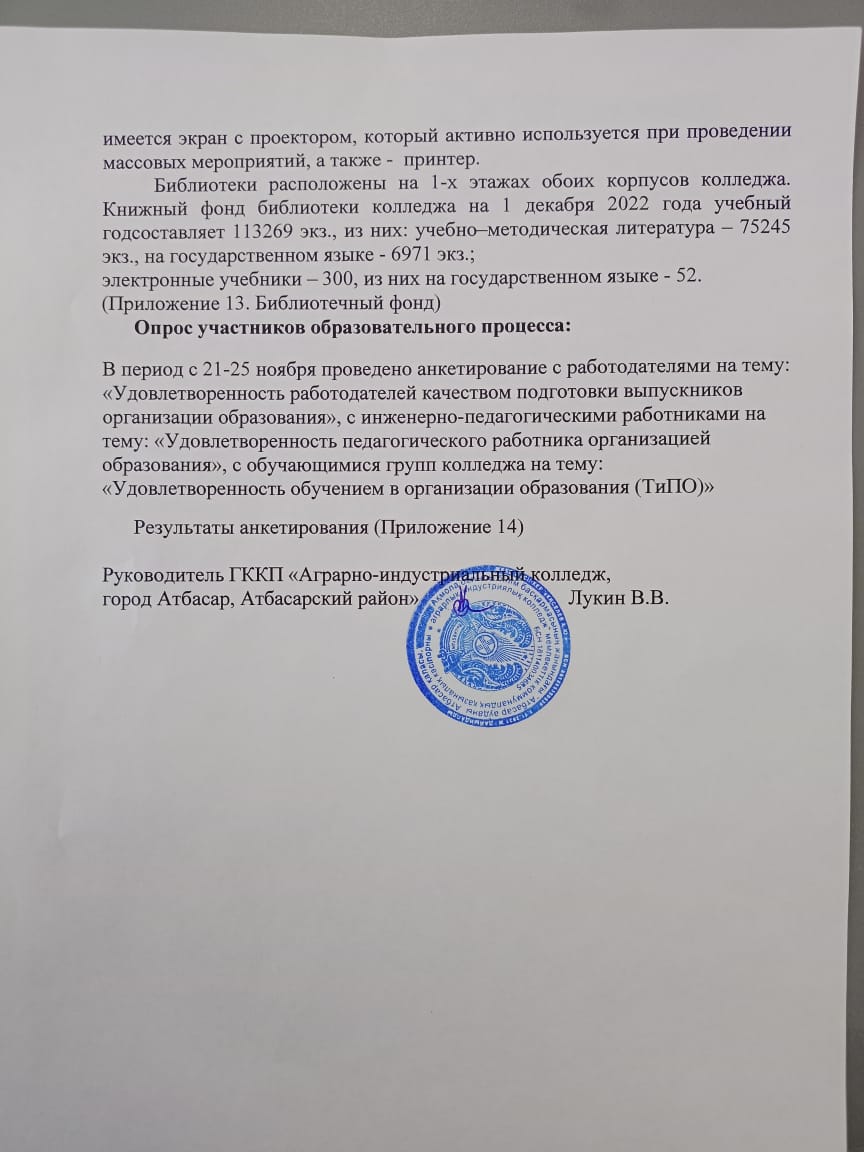 Полное наименование организации образованияГККП «Аграрно-индустриальный колледж, город Атбасар, Атбасарский район»Местонахождение  организации образования (юридический адрес и адрес фактического местонахождения)Акмолинская область Атбасарский район город Атбасар Микрорайон 1 дом 12правоустанавливающие и учредительные документы (прилагается копия справки/свидетельства о государственной регистрации либо перерегистрации юридического лица и устава).Справка о государственной регистрации юридического лица от 29.11.2018, выдана Отделом Атбасарского района по регистрации и земельному кадастру филиала некоммерческого акционерного общества «Государственная корпорация «Правительство для граждан» по Акмолинской области». (Приложение 1)Устав колледжа, утвержденный постановлением акимата Акмолинской области № А-4/187 от 27.04.2015 г. (Приложение 1)Краткая характеристика образовательной программы (дата выдачи лицензии, номер лицензии)На занятие образовательной деятельности выдана лицензия № KZ12LAA00013856, от 24.01.2019 годаПриложение № 004 от 29.04.2021г.№13000516 от 20.03.2003 г.Приложение № 006 от 08.04.2021г.Контактные  данные юридического лица (телефон, электронная почта, web-сайт)тел. 8-71643-53882, электронный адрес itk-1_atbasar@mail.ru. Веб сайт http://pt0001.atbasar.aqmoedu.kzFacebook: АИК АтбасарInstagram: aik_atbasarКонтактные данные представителя юридического лица. Ф.И.О. руководителя, копия приказа о назначении на должность. Лукин Владимир Валентинович – 87054291673 Приказ о назначении № 152 от 11.11.2020г. (Приложение 20)Ф.И.О. контактного лица для получения информации, связанной с отчетом, координаты для связи Зам по УМР Каппасова Раушан Нурлановна  тел 87057429951Сведение об аттестацииГККП «Аграрно-индустриальный колледж, город Атбасар, Атбасарский район» был аттестован Департаментом по контролю в сфере образования в 2015 году сроком на пять лет. Сведение об аккредитации (дата выдачи свидетельство, срок действия и номер регистрации)Институциональная аккредитация выдано свидетельство об институциональной аккредитации IA № 0253 от 14.12.2020 года, срок действия: 14.012.2020 г – 13.12.2025 год. Специализированная аккредитация по семи специальностям с 26 по 27 ноября 2020 года: 1115000 «Электромеханическое оборудование в промышленности (по видам)» (свидетельство SA № 0950 от 14.12.2020 года, срок действия: 14.012.2020 г – 13.12.2025 год.); 0506000 «Парикмахерское искусство и декоративная косметика» (свидетельство SA № 0951 от 14.12.2020 года, срок действия: 14.012.2020 г – 13.12.2025 год.); 0513000 «Маркетинг (по отраслям)» (свидетельство SA № 0952 от 14.12.2020 года, срок действия: 14.012.2020 г – 13.12.2025 год.);0516000 «Финансы (по отраслям)» (свидетельство SA № 0953 от 14.12.2020 года, срок действия: 14.012.2020 г – 13.12.2025 год.);1201000 «Техническое обслуживание, ремонт и эксплуатация автомобильного транспорта» (свидетельство SA № 0954 от 14.12.2020 года, срок действия: 14.012.2020 г – 13.12.2025 год.); 1504000 «Фермерское хозяйство (по профилю)» » (свидетельство SA № 0955 от 14.12.2020 года, срок действия: 14.012.2020 г – 13.12.2025 год.);0508000 «Организация питания» (свидетельство SA № 0956 от 14.12.2020 года, срок действия: 14.012.2020 г – 13.12.2025 год.).Специализированная аккредитация по пяти специальностям с 25 по 26 ноября 2021 года: 06120100 «Вычислительная техника и информационные сети (по видам) (свидетельство SA №1159 от 30.12.2021 г., срок действия: 30.12.2021 г.- 29.12.2026 г.); 07150300 «Токарное дело (по видам)» (свидетельство SA №1157 от 30.12.2021 г., срок действия: 30.12.2021 г.- 29.12.2026 г.); 07320100 «Строительство и эксплуатация зданий и сооружений» SA №1160 от 30.12.2021 г., срок действия: 30.12.2021 г.- 29.12.2026 г.);07150500 «Сварочное дело (по видам)» SA №1158 от 30.12.2021 г., срок действия: 30.12.2021 г.- 29.12.2026 г.); 07230100 «Швейное производство и моделирование одежды» SA №1161 от 30.12.2021 г., срок действия: 30.12.2021 г.- 29.12.2026 г.). (Приложение 22)№Фамилия, Имя, Отчество (при наличии)Год и место рожденияСведения о высшем и или техническом и профессиональном и /или послесреднем образовании, о педагогической переподготовке, специальность, квалификация по диплому, год окончания, для мастеров производственного обучения - сведения о прохождении стажировки в организациях и или на производствеОсновное место работы (адрес организации,  должность, стаж)Сведения о практической  работе по профилю преподаваемых дисциплин, стажСведения об отсутствии  (наличии) судимостикатегория, дата присвоения, номер  приказа о присвоении категории.сведения о педагогах- экспертах, педагогах- иссследователях, педагогов мастеров, педагогов. Сведения о педагогах подготовивших участников и победителей конкурсов и соревнования.сведения о прохождении медицинского осмотра (наличие санитарной книжки)1Герок Эвальд Владимирович31.10.1999Техническое и профессиональное КГУ «Агротехнический колледж»№11 г.Атбасар диплом ТКБ № 1114862 от 29.06.2018 HAO Talap  № 0338 от 06.11.2020 обучается в Кокшетауском университете имени Абая Мырзахметова на 2 курсе по программе бакалавриата «профессиональное обучение» справка от 10.02.2021 года № 309ГККП "Аграрно-индустриальный колледж, город Атбасар, Атбасарскийрайон"Мастер П/О стаж 2 лет 3 мес.Мастер производственного обучения Судимости не имеетБез категорииПройден по срокам2Жадан Виктор Леонидович13.08.1964Техническое и професиональное Атбасарское СПТУ-59 диплом В №743894 от 20.07.1982 КарГТУ № 367 от 01.06.2019 Электрогазосварщик ручной сварки газосварщик 3 разрядаГККП "Аграрно-индустриальный колледж, город Атбасар, Атбасарскийрайон"Мастер П/О стаж 20 лет 1 мес.Мастер производственного обучения Судимости не имеетБез категорииПройден по срокам3Шахметов Танат Муратович10.10.1980г.Высшее Костанайский инженерно – экономический университет им М.Дулатова диплом ЖБ № 0558753 от 25.02.2006 инженер Проф-ое КГУ «Индустриально Технический колледж г.Атбасар» Свидетельство КБ № 0297623 от 04.05.2016НАО «Холдинг- Касипкор» № 04801 от 05.07.2017 Газоэлектросварщик 4 разрядаГККП "Аграрно-индустриальный колледж, город Атбасар, Атбасарскийрайон"Преподаватель 13 лет 2 мес.Преподаватель специальных дисциплин (Материаловедение спец технология сварка и резка технология слесаря сантехника) Судимости не имеетПервая преподаватель специальных дисциплин Приказ управления образования от 28.03.2019 № 55Пройден по срокам4Батов Виктор Петрович30.09.1960Техническое и профессиональное, ГККП «Колледж Агробизнеса» Диплом ТКБ № 0589860 от 22.01.2016 Среднее специальное Целиноградский кооперативный техникум диплом ДТ №306869 от 27.06.1983НАО «Talap» № 20796 от 07.09.2020 Техник МеханикГККП "Аграрно-индустриальный колледж, город Атбасар, Атбасарскийрайон"Мастер П/О стаж 19 лет 10 мес.Мастер производственного обучения Судимости не имеетВторая квалифицированная категория по доджности Мастер производственного обучения №59 от 02.04.2020 года Приказ от 31 марта 2020 года № 126+л\с.Пройден по срокам5Бурова Анастасия Викторовна21.05.1983высшее, Кокшетауский университет, 2004 год, экономистГККП "Аграрно-индустриальный колледж, город Атбасар, Атбасарскийрайон"преподаватель стаж 16 лет 10 мес.Преподаватель специ-альных дисциплин (рыночная экономика, технология торговли; оборудование; основы предпринимательской деятельности (факультатив);  Судимости не имеетВторая. Приказ от 22.12.2021 года №378Пройден по срокам6Гармашова Юлия Артуровна30.03.1971высшее, Кокшетауский педагогический институт им.Ч.Валиханова, 1994 год, учитель химии и биологии,  курсы повышения квалификации  АО "Национальный центр повышения квалификации "Өрлеу" "Научно-методологические основы преподавания предмета "Самопознания" от 12.02.2021 года № 0403864ГККП "Аграрно-индустриальный колледж, город Атбасар, Атбасарскийрайон"Преподаватель стаж 29 лет . Преподаватель (биология, химия; самопознание)Судимости не имеетПервая. Приказ от 22.12.2021 года №378Пройден по срокам7Жусупова Зарина Токсановна12.11.19901.Высшее, Евразийский национальный университет им.Л.Н.Гумилева, диплом ЖБ-Б №0417466 от 27.06.2012 Бакалавр по специальности «Стандартизация, метрология и сертификация»2. Аркалыкский государственный педагогический институт им.И.Алтынсарина, диплом ЖБ-Б № 1085869 от 30.06.2016 Бакалавр по специальности «Русский язык и литература»ГККП "Аграрно-индустриальный колледж, город Атбасар, Атбасарский район" Преподавтель, стаж 8 года, 11 мес.Преподаватель (русский язык и литература; стандартизация)Судимости не имеетбез категорииПройден по срокам8Ибраев Дархан Рысбекович21.03.1985Высшее. Казахский  агротехнический университет им. С. Сейфуллина № ЖБ-Б 0076612 от 09.06.2010 года  по специальности Агроинжененрия.ГККП "Аграрно-индустриальный колледж, город Атбасар, Атбасарский район" мастер п/о стаж  2 года, 6  мес.Мастер производственного обученияСудимости не имеетБез категорииПройден по срокам9Минакова Тамара Петровна04.01.1964 высшее, Аркалыкский государственный педагогический институт им.И.Алтынсарина, диплом ЖБ-Б №0766884 от 28.06.2014,
АО «НЦПК «Орлеу» №0153376 от 03.03.2017 Бакалавр химии
2.Высшее.  Шымкенский государственный  фармацевтический институт по специальности фармация, квалификации провизорГККП "Аграрно-индустриальный колледж, город Атбасар, Атбасарский район" преподаватель стаж 27 лет, 6 мес Преподаватель (химия; анатомия; медподготовка; оказание добрачебной помощи) Судимости не имеетПервая квалификационная категория по должности преподавателя химии    от 24.07.2017 года. Приказ от  25.07.2017 года № 151Пройден по срокам10Досмуханова Кымбат Тураровна26.03.19761. Высшее Евразийский университет им. Л.Н Гумилева 1998 год. Учитель русского языка и литературы 2. Высшее Академия «Кокше» 2013 год, бакалавр по специальности историяГККП "Аграрно-индустриальный колледж, город Атбасар, Атбасарский район" преподаватель стаж 12 лет, 5 мес Преподаватель (История Казахстана, Всемирная история Русский язык Русская литература) Судимости не имеетПервая преподаватель общественных дисциплин Приказ управления образования Акмолинской области № 89 Пройден по срокам11Санияз Нурумгуль 16.02.19891. Казахский агротехнический университет им. С. Сейфулина диплом ЖБ-Б № 0028437 от 01.07.2011 Бакалавр сельского хозяйства по специальности «Агроинженерия» Высшее Аркалыкский государственный педагогический институт им. Ы. Алтынсарина диплом ЖБ-Ж №1353058 от 23.06.2018г.АОО «НИШ» № 000007 от 21.08.2020 Казахский язык и литератураГККП "Аграрно-индустриальный колледж, город Атбасар, Атбасарский район" преподаватель стаж 11 лет, Преподаватель (Казахский язык проф. Казахский язык (факультатив) казахский язык и литература составление деловой бумаги основы делопроизводства (факультатив)Судимости не имеетПедагог модератор препадователь казахского языка и литературы Приказ управления образования от 21.12.2021Пройден по срокам12Комаров Сергей Александрович04.06.1959Среднее техническое Атбасарский техникум механизации сельского хозяйства диплом ДТ № 240537 от 22.11.1982 года НАО Talap І24620 от 11№09№2020 Техник –механик Каз ССР Министерство сельского строительства удостоверение №5660 от 27.06.1995 года по квалификации газоэлектросварщика   ГККП "Аграрно-индустриальный колледж, город Атбасар, Атбасарскийрайон"Мастер П/О стаж 25 лет 10 мес.Мастер производственного обучения Судимости не имеетВторая квалифицированная категория по доджности Мастер производственного обучения №53 от 30.04.2019 года Приказ № 152л\с от 30.04.2019 годаПройден по срокам13Ксебаева Айнур Аскаровна08.06.1981Высшее Кокшетауский государственный университет им. Ш. Уалиханова Диплом ЖБ № 0646844 от 03.02.2006г. МатематикаГККП "Аграрно-индустриальный колледж, город Атбасар, Атбасарский район" преподаватель стаж 20 лет, 7 мес. Преподаватель МатематикиСудимости не имеетВторая квалифицированная категория по доджности Мастер производственного обучения №5 от 20.06.2018 года Приказ № 23Пройден по срокам14Гвоздюк Марина Владимировна30.06.1987Техническое и професиональное Колледж при учреждении академии «Кокше» 2014 год учитель физической культуры основной школыВысшее Кокшетауский университет им. Ш. Уалиханова физическая культура и спорт 2017 годГККП "Аграрно-индустриальный колледж, город Атбасар, Атбасарский район" преподаватель стаж 7 лет, 5 мес. Преподаватель Физическая культура спец мед группа факультативСудимости не имеетВторая квалифицированная категория по доджности препадователя физической культуры № 40 от 30.04.2019 года приказ № 152 л\сПройден по срокам15Молдыбаев Талгат Султанказыевич14.11.19841 Высшее Кокшетауский университет им Ш. Уалиханова 2005 год педагог по физической культуре Высшее карагандинский экономический университет Казпотребсоюза 2020 год бакалавр экономики и бизнеса АО «НЦПК» «Орлеу» № 0251107 от 27.09.2019 «Иновационные подходы и методики преподавания предмета «Начальная военная и технологическая подготовка»ГККП "Аграрно-индустриальный колледж, город Атбасар, Атбасарский район" преподаватель стаж 16 лет, 6 мес. Преподаватель НВТП ЗОЖ факультативСудимости не имеетВысшая квалификационная категория должности преподаватель начальной военной подготовки № 56 от 20.03.2020 года. Приказ от 31 марта 2020 года № 126Пройден по срокам16Панаева Эльза Даулетжановна27.04.1988Высшее Казахстанский инженерно педагогический университет дружбы народов Диплом ЖБ-Б № 1010876 от 03.06.2016 Иностранный язык два иностранных языкаГККП "Аграрно-индустриальный колледж, город Атбасар, Атбасарский район" преподаватель стаж 6 лет.Преподаватель Английский язык Проф английский язык факультативСудимости не имеетВторая квалификационная категория по должности препадователя английского языка № 42 от 30.04.2019 года Приказ № 152 л\сПройден по срокам№ п/пФ.И.О. мастеров производственного обученияСроки прохожденияКол-во часовМесто прохожденияПреподаватели специальных  дисциплин и мастера п/оПреподаватели специальных  дисциплин и мастера п/оПреподаватели специальных  дисциплин и мастера п/оПреподаватели специальных  дисциплин и мастера п/оПреподаватели специальных  дисциплин и мастера п/о1Шахметов Танат Муратович7-18 декабря 2020 года80Образовательная онлайн - платформа «SKLAD»1Шахметов Танат Муратович10-18 января 2022 года48ТОО «СовПлим-Казахстан»2Жадан Виктор Леонидович7-18 декабря 2020 года80Образовательная онлайн - платформа «SKLAD»2Жадан Виктор Леонидович05-13 января 2021 года36ИП «Жадан А.Л.»2Жадан Виктор Леонидович10-18 января 2022 года48ТОО «СовПлим-Казахстан»3Батов Виктор Петрович7-18 декабря 2020 года80Образовательная онлайн - платформа «SKLAD»3Батов Виктор Петрович05-13 января 2021 года36ИП «Жадан А.Л.»3Батов Виктор Петрович10-18 января 2022 года48ТОО «СовПлим-Казахстан»4Ибраев Дархан09-14 сентября 2022 года36ИП «Романов»4Ибраев Дархан5Комаров Александр Сергеевич05-13 января 2020 года36ТОО «Каражар-2004»5Комаров Александр Сергеевич05-13 января 2021 года36ТОО «Каражар-2004»6Герок Эвальд Владимирович7-18 декабря 2020 года80Образовательная онлайн - платформа «SKLAD»6Герок Эвальд Владимирович05-13 января 2021 года36ИП «Жадан А.Л.»6Герок Эвальд Владимирович10-18 января 2022 года48ТОО «СовПлим-Казахстан»№ФИОДолжность Тема Место, дата№ сертификата, датаБатов Виктор ПетровичМастер производственного обученияМеждународные стандарты по сварке (80 часов)НАО Карагандинский технический университет,11-23.01.2021№ 02, 23.01.2021Мастер производственного обученияДистанционные курсы повышения квалификации на тему «Развитие и совершенствование IT-компетенции педагогов» (36 часов)НАО «Talap» учебно-тренинговый центрIT № 2335210.09.2020Мастер производственного обученияМеханизированная сварка и термическая резка (80 часов)Карагандинский государственный технический университетИнститут повышения квалификации20.05-01.06.2019№ 366 от 01.06.2019Герок Эвальд ВладимировичМастер производственного обученияМеждународные стандарты по сварке (80 часов)НАО Карагандинский технический университет,11-23.01.2021№ 04, 23.01.2021Герок Эвальд ВладимировичМастер производственного обученияБілікті кадрларды даярлауда халықаралық тәжірибені ескере отырып, педагогтердің кәсіби  дамуы (135 сағат)НАО «Talap»,04-27.10.2021№ 3052927.10.2021Мастер производственного обученияДистанционные курсы повышения квалификации на тему «Развитие и совершенствование IT-компетенции педагогов» (36 часов)НАО «Talap» учебно-тренинговый центрIT № 2116307.09.2020Мастер производственного обученияКлючевые компоненты оценивания результатов обучения в системе технического и профессионального образования (72 часа)НАО «Talap» 26.10-06.11.2020№ 033806.11.2020Мастер производственного обученияСовременные педагогические технологии (40 часов)АО «Национальный центр повышения квалификации «Өрлеу»25.11-29.11.2019№ 029347029.11.2019Жадан Виктор ЛеонидовичМастер производственного обученияМеждународные стандарты по сварке (80 часов)НАО Карагандинский технический университет,11-23.01.2021№ 03, 23.01.2021Мастер производственного обученияМеханизированная сварка и термическая резка (80 часов)Карагандинский государственный технический университетИнститут повышения квалификации20.05-01.06.2019№ 367 от 01.06.2019Мастер производственного обученияСовременные педагогические технологии (40 часов)АО «Национальный центр повышения квалификации «Өрлеу»25.11-29.11.2019№ 029347329.11.2019Шахметов Танат МуратовичпреподавательМеждународные стандарты по сварке (80 часов)НАО Карагандинский технический университет,11-23.01.2021№ 05,23.01.2021Шахметов Танат МуратовичпреподавательБілікті кадрларды даярлауда халықаралық тәжірибені ескере отырып, педагогтердің кәсіби  дамуы (135 сағат)НАО «Talap»,06-29.09.2021№ 2989429.09.2021Преподаватель Курсы повышения квалификации инженерно-педагогических работников и руководителей организаций технического и профессионального, послесреднего образования по международным стандартам на тему: «Основные аспекты процесса организации и проведения региональных чемпионатов по стандартам WorldSkills» (72 часа)НАО «Холдинг «Кәсіпқор» Центр профессионального образования28.10.-08.11.2019№ 0245808.11.2019Комаров Сергей АлександровичМастер производственного обученияДистанционные курсы повышения квалификации на тему «Развитие и совершенствование IT-компетенции педагогов» (36 часов)НАО «Talap» учебно-тренинговый центрIT № 2462011.09.2020Мастер производственного обученияМеханизированная сварка и термическая резка (80 часов)Карагандинский государственный технический университетИнститут повышения квалификации20.05-01.06.2019№ 368 от 01.06.2019Гармашова Юлия АртуровнаПреподаватель Научно-методологические основы преподавания предмета «Самопознание» (72 часа)АО «Национальный центр повышения квалификации «Өрлеу»№ 040386412.02.2021Зардиева Валентина АлександровнаЗам по УПРКурс по образовательной программе повышения квалификации педагогов РК «Менеджмент в организации ТиПО» (72 часа)НАО им. Ы.Алтынсарина, 18.02.-03.03.2021Серия № 77-00013340,05.03.2021Ксебаева Айнур АскаровнаПреподаватель «Математика» в рамках обновления содержания среднего образования преподавателей колледжей по общеобразовательной дисциплине (80 часов)АО «НЦПК «Өрлеу» № 0405535,14.07.2021Санияз НурумгульПреподаватель Моделирование образовательного процесса с учетом академической самостоятельности в организациях технического и профессионального, послесреднего образования (108 часов)НАО «Talap»,11-29.10.2021№ 21Б00110,05.11.2021Санияз НурумгульПреподаватель Развитие цифровых компетенций педагоговАО «НЦПК «Өрлеу» № 254163,09.10.2021Бурова Анастасия ВикторовнаПреподаватель Дистанционные курсы повышения квалификации на тему «Развитие и совершенствование IT-компетенции педагогов» (36 часов)НАО «Talap» учебно-тренинговый центрIT № 1611528.08.2020Гавриленко Антонина ВладимировнаДистанционные курсы повышения квалификации на тему «Техникалық және кәсіптік, орта білімнен кейінгі білім беру ұйымдарындағы қашықтықтан оқыту: контентін құрудан бастап оқу процесін ұйымдастыруға дейін» (36 часов)НАО «Talap» учебно-тренинговый центрDL № 0585028.05.2020Гавриленко Антонина ВладимировнаДистанционные курсы повышения квалификации на тему «Қашықтықтан оқыту жағдайында студенттердің өзіндік жұмысын ұйымдастыру» (36 часов)НАО «Talap» учебно-тренинговый центрDL № 0652528.05.2020Гармашова Юлия АртуровнаПреподаватель Онлайн курс обучения по образовательной программе повышения квалификации преподавателей колледжей по общеобразовательной дисциплине «Биология» в рамках обновления содержания среднего образования Республики Казахстан (80 часов)ЧУ «Центр педагогического мастерства» АОО «Назарбаев Интеллектуальные школы»10-21.08.2020№ 00023221.08.2020Гармашова Юлия АртуровнаПреподаватель Курсы по образовательной программе повышения квалификации педагогических кадров «Развитие естественнонаучной и читательской грамотности, креативного мышления школьников» (56 часов)ЧУ «Центр педагогического мастерства» АОО «Назарбаев Интеллектуальные школы»№ 2452d96528.07.2020Гармашова Юлия АртуровнаПреподаватель Дистанционные курсы повышения квалификации на тему «Развитие и совершенствование IT-компетенции педагогов» (36 часов)НАО «Talap» учебно-тренинговый центрIT № 0808613.08.2020Гармашова Юлия АртуровнаПреподаватель Дистанционные курсы повышения квалификации на тему «Қашықтықтан оқыту жағдайында студенттердің өзіндік жұмысын ұйымдастыру» (36 часов)НАО «Talap» учебно-тренинговый центрDL № 0679228.05.2020Гвоздюк Марина ВладимировнаПреподаватель Курсы повышения квалификации инженерно-педагогических работников и руководителей организаций технического и профессионального, послесреднего образования по международным стандартам на тему: «Основные аспекты и условия процесса инклюзивного обучения в организациях технического и профессионального образования» (72 часа)НАО «Talap» учебно-тренинговый центр17-28.08.2020№ 010928.08.2020Гвоздюк Марина ВладимировнаПреподаватель Онлайн курс обучения по образовательной программе повышения квалификации преподавателей колледжей по общеобразовательной дисциплине «Физическая культура» в рамках обновления содержания среднего образования Республики Казахстан (80 часов)ЧУ «Центр педагогического мастерства» АОО «Назарбаев Интеллектуальные школы»09-20.11.2020№ 00044620.11.2020Гвоздюк Марина ВладимировнаПреподаватель Онлайн обучение для судей по джамп роуп, базовый уровень (40 часов)№ 196№ 470Досмуханова Кымбат ТураровнаПреподаватель Онлайн курс обучения по образовательной программе повышения квалификации преподавателей колледжей по общеобразовательной дисциплине «История» в рамках обновления содержания среднего образования Республики Казахстан (80 часов)ЧУ «Центр педагогического мастерства» АОО «Назарбаев Интеллектуальные школы»10-21.08.2020№ 00013621.08.2020Досмуханова Кымбат ТураровнаПреподаватель Курсы повышения квалификации инженерно-педагогических работников и руководителей организаций технического и профессионального, послесреднего образования по международным стандартам на тему: «Основные аспекты и условия процесса инклюзивного обучения в организациях технического и профессионального образования» (72 часа)НАО «Talap» учебно-тренинговый центр17-28.08.2020№ 011028.08.2020Закарина Нурумгуль Преподаватель Онлайн курс обучения по образовательной программе повышения квалификации преподавателей колледжей по общеобразовательной дисциплине «Казахский язык» и «Казахская литература» в рамках обновления содержания среднего образования Республики Казахстан (80 часов)ЧУ «Центр педагогического мастерства» АОО «Назарбаев Интеллектуальные школы»10-21.08.2020№ 00000721.08.2020Зардиева Валентина АлександровнаЗаместитель директора по УПРПреподаватель Дистанционные курсы повышения квалификации на тему «Развитие и совершенствование IT-компетенции педагогов» (36 часов)НАО «Talap» учебно-тренинговый центрIT № 2511714.09.2020Зардиева Валентина АлександровнаЗаместитель директора по УПРПреподаватель Семинар по оказанию государственных услуг (8 часов)30.11.2020№AKMF00093AKMF0009330.11.2020Игибаева Аида МухтаровнаМастер производственного обученияПреподаватель Онлайн курс обучения по образовательной программе повышения квалификации преподавателей колледжей по общеобразовательной дисциплине «Информатика» в рамках обновления содержания среднего образования Республики Казахстан (80 часов)Игибаева Аида МухтаровнаМастер производственного обученияПреподаватель Дистанционные курсы повышения квалификации на тему «Развитие и совершенствование IT-компетенции педагогов» (36 часов)Ксебаева Айнур АскаровнаПреподаватель Онлайн курс обучения по образовательной программе повышения квалификации преподавателей колледжей по общеобразовательной дисциплине «Математика» в рамках обновления содержания среднего образования Республики Казахстан (80 часов)ЧУ «Центр педагогического мастерства» АОО «Назарбаев Интеллектуальные школы»10-21.08.2020№ 00018521.08.2020Ксебаева Айнур АскаровнаПреподаватель Курсы по образовательной программе повышения квалификации педагогических кадров «Развитие естественнонаучной и читательской грамотности, креативного мышления школьников» (56 часов)ЧУ «Центр педагогического мастерства» АОО «Назарбаев Интеллектуальные школы»№ 03а4923810.07.2020Ксебаева Айнур АскаровнаПреподаватель Курсы повышения квалификации инженерно-педагогических работников и руководителей организаций технического и профессионального, послесреднего образования по международным стандартам на тему: «Основные аспекты и условия процесса инклюзивного обучения в организациях технического и профессионального образования» (72 часа)НАО «Talap» учебно-тренинговый центр17-28.08.2020№ 011528.08.2020Минакова Тамара ПетровнаПреподаватель Дистанционные курсы повышения квалификации на тему «Қашықтықтан оқыту жағдайында студенттердің өзіндік жұмысын ұйымдастыру» (36 часов)НАО «Talap» учебно-тренинговый центр№ 0757831.05.2020Минакова Тамара ПетровнаПреподаватель Дистанционные курсы повышения квалификации на тему «Техникалық және кәсіптік, орта білімнен кейінгі білім беру ұйымдарындағы қашықтықтан оқыту: контентін құрудан бастап оқу процесін ұйымдастыруға дейін» (36 часов)НАО «Talap» учебно-тренинговый центр№ 0991104.06.2020Минакова Тамара ПетровнаПреподаватель Курсы по образовательной программе повышения квалификации педагогических кадров «Развитие естественнонаучной и читательской грамотности, креативного мышления школьников» (56 часов)ЧУ «Центр педагогического мастерства» АОО «Назарбаев Интеллектуальные школы»№ 1bd825fb10.07.2020Минакова Тамара ПетровнаПреподаватель Онлайн курс обучения по образовательной программе повышения квалификации преподавателей колледжей по общеобразовательным дисциплине «Химия» в рамках обновления содержания среднего образования Республики Казахстан (80 часов)ЧУ «Центр педагогического мастерства» АОО «Назарбаев Интеллектуальные школы»10-21.08.2020№ 00021121.08.2020Молдыбаев Талгат СултанказыевичПреподаватель-организатор НВПДистанционные курсы повышения квалификации на тему «Развитие и совершенствование IT-компетенции педагогов» (36 часов)НАО «Talap» учебно-тренинговый центрIT № 0783813.08.2020Панаева Эльза ДаулетжановнаПреподаватель Онлайн курс обучения по образовательной программе повышения квалификации преподавателей колледжей по общеобразовательной дисциплине «Английский язык» в рамках обновления содержания среднего образования Республики Казахстан (80 часов)ЧУ «Центр педагогического мастерства» АОО «Назарбаев Интеллектуальные школы»10-21.08.2020№ 00010021.08.2020Панаева Эльза ДаулетжановнапреподавательДистанционное обучение: от разработки урока до организации образовательного процесса (72 часа)АО «НЦПК «Өрлеу»№ 670057015.11.2020Сыздыков Еркин МаратовичЗаведующий мастерскимипреподавательДистанционные курсы повышения квалификации на тему «Развитие и совершенствование IT-компетенции педагогов» (36 часов)НАО «Talap» учебно-тренинговый центрIT № 2117807.09.2020Гармашова Юлия АртуровнаПреподавательКурсы повышения квалификации инженерно-педагогических работников и руководителей организаций технического и профессионального, послесреднего образования по международным стандартам на тему: «Реализация образовательных программ технического и профессионального образования, разработанных на основе модульно-компетентностного подхода» (72 часа)Досмуханова Кымбат ТураровнаПреподаватель Современные педагогические технологии (40 часов)АО «Национальный центр повышения квалификации «Өрлеу»25.11-29.11.2019№ 029347229.11.2019Зардиева Валентина АлександровнаЗаместитель директора по УПРПреподаватель Курсы повышения квалификации инженерно-педагогических работников и руководителей организаций технического и профессионального, послесреднего образования по международным стандартам на тему: «Реализация образовательных программ технического и профессионального образования, разработанных на основе модульно-компетентностного подхода» (72 часа)НАО «Холдинг «Кәсіпқор» Центр профессионального образования15.04-26.04.2019№ 34226.04.2019Молдыбав Талгат СултанказыевичПреподаватель-организатор НВП«Инновационные подходы и методики преподавания предмета «Начальная военная и технологическая подготовка» в условиях обновления содержания среднего образования» (80 часов)АО «Национальный центр повышения квалификации «Орлеу»16.09.-27.09.2019№ 025110727.09.2019Молдыбаев Талгат СултанказыевичПреподаватель-организатор НВПКурсы повышения квалификации инженерно-педагогических работников и руководителей организаций технического и профессионального, послесреднего образования по международным стандартам на тему: «Реализация образовательных программ технического и профессионального образования, разработанных на основе модульно-компетентностного подхода» (72 часа)НАО «Холдинг «Кәсіпқор» Центр профессионального образования15.04-26.04.2019№ 34926.04.2019Сыздыков Еркин МаратовичЗаведующий мастерскимиСовременные педагогические технологии (40 часов)АО «Национальный центр повышения квалификации «Өрлеу»25.11-29.11.2019№ 029348029.11.2019Бурова Анастасия ВикторовнаПреподаватель Реализация образовательных программ технического и профессионального образования, разработанных на основе модульно-компетентностного  подхода» (72 часа)НАО «Холдинг «Кәсіпқор» Центр профессионального образования28.05-08.06.2018№ 111 08.06.2018Зардиева Валентина АлександровнаЗаместитель директора  по УПРМеждународный форум «Инновации в образовании: траектории международного сотрудничества»г.Астана17-18.04.2018№ 00942918.04.2018Зардиева Валентина АлександровнаЗаместитель директора  по УПРСеминар-тренинг «Подготовка организаций технического и профессионального образования к процедуре аккредитации»г.Кокшетау, НУ «Независимое агентство аккредитации и рейтинга», 13.03.2018№ 1217-18,13.03.2018Ксебаева Айнур АскаровнаПреподаватель Инновационные методы преподавания математики (72 часа)Институт повышения квалификации и дополнительного образования Казахского национального университета имени Аль-Фараби 29.01-10.02.2018№ 2246 от 10.02.2018Ксебаева Айнур АскаровнаПреподаватель Способы успешного применения IT-технологий в учебном процессе в условиях обновленного содержания образования (40 часов)АО «Национальный центр повышения квалификации «Өрлеу»10.12.-14.12.2018№ 025003014.12.2018Панаева Эльза ДаулетжановнаПреподаватель Использование современных педагогических и SMART-технологий (СМАРТ) в техническом и профессиональном образовании (36 часов)Институт повышения квалификации и дополнительного образования Казахского национального университета имени Аль-Фараби 29.01-10.02.201825.01.2018Панаева Эльза ДаулетжановнаПреподаватель Способы успешного применения IT-технологий в учебном процессе в условиях обновленного содержания образования (40 часов)АО «Национальный центр повышения квалификации «Өрлеу»10.12.-14.12.2018№ 025003314.12.2018ПоказательЧисленностьВсего ИПР73Высшая категория3Первая категория17Вторая категория25Без категории21Педагог – исследователь1Педагог – эксперт1Магистр 1Педагог -модератор4Наименование специальностиПрофессиональный стандартПрофессиональный стандарт WorldSkillsУровень по НРК/ОРК07150500 «Сварочное дело» 3W07150501 «Газоэлектросварщик»Приложение № 15к приказу Заместителя ПредседателяПравления Национальной палатыпредпринимателейРеспублики Казахстан «Атамекен»от 30.12.2019г. № 269Сварочные технологииТехнологии подготовки и сборки, сварочные материалы Технология MMAW (111) ММА Технология GMAW (135) MIG/MAG Технология FCAW (136) MIG/MAG Технология (141) TIG Анализ работы, обеспечение качества и испытанияУровень НРК: 3. Уровень ОРК: 31 курс2 курс3 курс1403000 «Монтаж и эксплуатация внутренних санитарно-технических устройств, вентиляции и инженерных систем (по видам)»Срок обучения 2 г.10 мес.1403000 «Монтаж и эксплуатация внутренних санитарно-технических устройств, вентиляции и инженерных систем (по видам)»Срок обучения 2 г.10 мес.1403000 «Монтаж и эксплуатация внутренних санитарно-технических устройств, вентиляции и инженерных систем (по видам)»Срок обучения 2 г.10 мес.1403000 «Монтаж и эксплуатация внутренних санитарно-технических устройств, вентиляции и инженерных систем (по видам)»Срок обучения 10 мес при ЕЦ.1 курс2 курс3 курс07150500 «Сварочное дело (по видам)» Срок обучения 2 г.10 мес.1403000 «Монтаж и эксплуатация внутренних санитарно-технических устройств, вентиляции и инженерных систем (по видам)»Срок обучения 2 г.10 мес.1403000 «Монтаж и эксплуатация внутренних санитарно-технических устройств, вентиляции и инженерных систем (по видам)»Срок обучения 2 г.10 мес.07150500 «Сварочное дело (по видам)»Срок обучения 10 мес при ЕЦ.1 курс2 курс3 курс07150500 «Сварочное дело (по видам)» Срок обучения 2 г.10 мес.07150500«Сварочное дело (по видам)»Срок обучения 2 г.10 мес.1403000 «Монтаж и эксплуатация внутренних санитарно-технических устройств, вентиляции и инженерных систем (по видам)»Срок обучения 2 г.10 мес.07150500 «Сварочное дело (по видам)»Срок обучения 10 мес при ЕЦ.Специальность2020-20212021-2022Среднийпоказатель, %07150500 «Сварочное дело»100100100Филиал ЕЦ 100%100%100№ группыКоличество студентовТеоретическое обучениеТеоретическое обучениеТеоретическое обучениеТеоретическое обучениеТеоретическое обучениеТеоретическое обучениеПроизводственное обучениеПроизводственное обучениеПроизводственное обучениеПроизводственное обучениеПроизводственное обучениеПроизводственное обучение№ группыКоличество студентов"5""4""3"н/а% качества% успеваемости"5""4""3"н/а% качества% успеваемостиМВС-1116097056%100%10600100%100%МВС-21240177071%100%0195079%100%ГЭС-33200911045%100%12800100%100%Итого по колледжу:6003525057%22335093%№ группыКоличество студентовТеоретическое обучениеТеоретическое обучениеТеоретическое обучениеТеоретическое обучениеТеоретическое обучениеТеоретическое обучениеПроизводственное обучениеПроизводственное обучениеПроизводственное обучениеПроизводственное обучениеПроизводственное обучениеПроизводственное обучение№ группыКоличество студентов"5""4""3"н/а% качества% успеваемости"5""4""3"н/а% качества% успеваемостиПСД-11200910145%95%02000100%100%МВС-21140104063%100%14000100%100%МВС-31200137065%100%02000100%100%Итого по колледжу:5403221157%98,2%144000100%100%№ п/пСпециальностьКурсГруппаСроки проведенияКол-во часов1.Монтаж и эксплуатация внутренних санитарно-технических устройств, вентиляций и инженерных систем )по видамIМВС-1123.11.2020-27.11.202005.04.2020-10.06.20203921.Монтаж и эксплуатация внутренних санитарно-технических устройств, вентиляций и инженерных систем )по видамIIМВС-2109.03.2020-06.05.20201441.Монтаж и эксплуатация внутренних санитарно-технических устройств, вентиляций и инженерных систем )по видамIIIГЭС-3302.09.2020-17.11.202025.05.2021-22.06.20211044Специальность, квалификацияКоличество выпускников, участвовав-ших в ИАКоличество оценокКоличество оценокКоличество оценок% качества проф. подготовки выпускниковПрисвоенразряд, классСпециальность, квалификацияКоличество выпускников, участвовав-ших в ИА«отлично»«хорошо»«удовлетво-рительно»% качества проф. подготовки выпускниковПрисвоенразряд, классВыпуск 2020-2021 учебного годаВыпуск 2020-2021 учебного годаВыпуск 2020-2021 учебного годаВыпуск 2020-2021 учебного годаВыпуск 2020-2021 учебного годаВыпуск 2020-2021 учебного годаВыпуск 2020-2021 учебного года1403000 «Монтаж и эксплуатация внутренних санитарнно-технических устройств, вентиляции и инженерных систем (по видам)» КВАЛИФИКАЦИИ 140308 2 «Электрогазосварщик»1611569Электрогазосварщик 4-го разряда – 1 чел., 3- го разряда – 11 чел.,2-го разряда- 4 чел.,Выпуск 2021-2022 учебного годаВыпуск 2021-2022 учебного годаВыпуск 2021-2022 учебного годаВыпуск 2021-2022 учебного годаВыпуск 2021-2022 учебного годаВыпуск 2021-2022 учебного годаВыпуск 2021-2022 учебного года1403000 «Монтаж и эксплуатация внутренних санитарнно-технических устройств, вентиляции и инженерных систем (по видам)» КВАЛИФИКАЦИИ 140308 2 «Электрогазосварщик»1609756Электрогазосварщик 4-го разряда – критерчел., 3- го разряда – 14 чел.,Специальность1 курс2 курс3 курс 1403000 «Монтаж и эксплуатация внутренних санитарно-технических устройств, вентиляции и инженерных систем (по видам)»18+20 ЕЦ 166/42521Специальность1 курс2 курс3 курс07321100 «Монтаж и эксплуатация внутренних санитарно-технических устройств, вентиляции и инженерных систем (по видам)»21+20 ЕЦ 166/41620Специальность1 курс2 курс3 курс 1403000 «Монтаж и эксплуатация внутренних санитарно-технических устройств, вентиляции и инженерных систем (по видам)»14+16 ЕЦ 166/41914Специальность2020-2021 гг.2020-2021 гг.2020-2021 гг.2020-2021 гг.2021-2022 гг.2021-2022 гг.2021-2022 гг.2021-2022 гг.СпециальностьВыпускТрудо-устроеноСамозанятыхВыпускВыпускТрудо-строеноСамозанятых07450500 Сварочное дело (по видам) 393813434268 (в т.ч.  призыв  в ВС РК - 8)в % соотношенииТрудоустройство – 85Трудоустройство+самозанятость-100Трудоустройство – 85Трудоустройство+самозанятость-100Трудоустройство – 85Трудоустройство+самозанятость-100Трудоустройство – 85Трудоустройство+самозанятость-100Трудоустройство – 74,7Трудоустройство+самозанятость-100Трудоустройство – 74,7Трудоустройство+самозанятость-100Трудоустройство – 74,7Трудоустройство+самозанятость-100Трудоустройство – 74,7Трудоустройство+самозанятость-100Выпуск2020-2021 гг.Выпуск 2021-2022 гг.Ожидаемый выпуск 2022-2023 г.г07450500 Сварочное дело (по видам)393414В том числе ЕЦ 16Имеющееся оборудование до 2021 года.Обновлено в рамках проекта «Жас маман».Мастерская ТО и ремонт, эксплуатация автомобильного транспортаМастерская ТО и ремонт, эксплуатация автомобильного транспортаСварочный трансформатор Т-ТР 1200,ВДУ -1202 на 8 постов,  полуавтомат сварочный -1 шт, газовый генератор- 1 шт, молот пневматический – 1 шт., наждак – 1 шт.Выпрямитель сварочный ВДМ 1202С -1 шт., Реостат баластный РБ-302у2- 1 шт.Болгарка – 2 шт., плоскогубцы-13 шт.,комплект для холодной ковки металла -1 шт., штангельциркуль -1 шт., молоток – 25 шт., щетка металлическая -10 шт.,Источник Caddy Tig 2200 TA34AC/DS – 4 шт.,Горелка SR 26FX, воздушное  охлаждение – 4 шт.,Редуктор HERCULES ArCO2 – 1 шт.,Источник Renegade ES 300 EU – 4 шт.,Сварочный полуавтомат WARRIOR 500i – 4шт.,Подающий механизм Warrior Freed304 – 4 шт.,Горелка MB EVO 36 – 4 шт.,Система вытяжки Origo Vac cart 230v -4 шт.,ECM 40 6M SL60 230v – 4 шт.,Спецодежда в комплекте 15 шт.РБ-302 у2Источник Caddy Tig 2200 TA34 AC/DCИсточник Caddy Tig 2200 TA34 AC/DCИсточник Caddy Tig 2200 TA34 AC/DCИсточник Caddy Tig 2200 TA34 AC/DCСоединительный кабель 5.0мСоединительный кабель 5.0мСоединительный кабель 5.0мСоединительный кабель 5.0мECM 40 6 M SL60 230 VECM 40 6 M SL60 230 VECM 40 6 M SL60 230 VECM 40 6 M SL60 230 VГорелка МВ EVO 36-5мГорелка МВ EVO 36-5мГорелка МВ EVO 36-5мГорелка МВ EVO 36-5мГорелка SF 26 FXГорелка SF 26 FXГорелка SF 26 FXГорелка SF 26 FXИсточник RENEGADE ES 300i EUИсточник RENEGADE ES 300i EUИсточник RENEGADE ES 300i EUИсточник RENEGADE ES 300i EUПодающий механизм WARRIOR FEED 304Подающий механизм WARRIOR FEED 304Подающий механизм WARRIOR FEED 304Подающий механизм WARRIOR FEED 304Редуктор HERCULESСварочный полуавтомат WARRIOR 500iСварочный полуавтомат WARRIOR 500iСварочный полуавтомат WARRIOR 500iСварочный полуавтомат WARRIOR 500iСистема вытяжки Origo Vac Cart 230VСистема вытяжки Origo Vac Cart 230VСистема вытяжки Origo Vac Cart 230VСистема вытяжки Origo Vac Cart 230VСтол учителяКресло Парты Стул Доска ученическая трехсторонняя Шкаф металлическийВыпрямитель сварочный ГазогенераторГенератор сварочного оборудованияРеостат балластныйБолгарка ПлоскогубцыРукав Кабель КГ2*6Комплект для холодной ковки металлаШтангельциркульМолоток Щетка металлическаяЗащитные очкиЛинейка слесарнаяМаска сварочнаяНабор слесарныйУгольникКостюм сварщикаНаушники средство защитыСтанок трубогибочныйСтол сварщика с автоматическим включением самоочистки DraftMax Ultra 435-HEPA-package deal – 1 шт.Стол сварщика с системой самоотчистки и встроенным компрессором серии FTW -2000 – 10 шт.Панель  большая 69569.00 с комплектующими элементами для организации постов сваркиЗащитная штора BRONZE 2000х1400 16.17.20Защитная штора GREEN Т9, 2000х1400 16.19.20Общая сумма стоимости оборудования, приобретенного в рамках проекта «Жас маман»  - 37 999 999.52 тенге.:Общая сумма стоимости оборудования, приобретенного в рамках проекта «Жас маман»  - 37 999 999.52 тенге.:КабинетКабинетСварочный тренажер  Soldamatik 2.0НаименованиеКол-во (шт.)Сварочная мастерская- шкафы (АРТ  800*540*1950)- стол ученический (1200*500*700 на металлокаркасе- стул ученический (на металокаркасе, спинка и сиденье - фанера)- стол преподавателя (1200*650*750)1013251